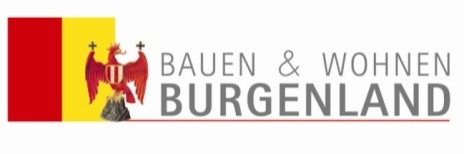 Amt der Bgld. LandesregierungAbteilung 9 – EU, Gesellschaft und FörderwesenHauptreferat WohnbauförderungEuropaplatz 17000 EisenstadtDatenschutzmitteilungIch nehme zur Kenntnis, dass die oben erhobenen Daten zur Erfüllung des durch das Förderansuchen/ den Fördervertrag begründete (vor-) vertraglichen Schuldverhältnisses verarbeitet werden. Der Zweck der Verarbeitung der Daten dient der Bearbeitung und Abwicklung des Antrages auf Wohnbauförderung. Eine Weitergabe an Dritte (insbesondere Unternehmen, die Daten zu kommerziellen Zwecken verarbeiten) findet nicht statt.Ihre personenbezogenen Daten werden von uns nur so lange aufbewahrt, wie dies durch gesetzliche Pflichten nötig ist. Wir speichern die Daten jedenfalls solange gesetzliche Aufbewahrungspflichten bestehen oder Verjährungsansprüche potentieller Rechtsansprüche noch nicht abgelaufen sind.Unter den Voraussetzungen des anwendbaren geltenden Rechts haben Sie das Recht auf Auskunft über die erhobenen Daten, Berichtigung, Löschung und Einschränkung der Verarbeitung der Daten sowie ein Widerspruchsrecht gegen die Verarbeitung der Daten und das Recht auf Datenübertragbarkeit. Sie haben das Recht auf Beschwerde bei der Datenschutzbehörde.Datenschutzrechtlicher Verantwortlicher im Sinne der Datenschutz-Grundverordnung der Europäischen Union, Verordnung (EU) Nr. 2016/679, ist das Amt der Burgenländischen Landesregierung, 7000 Eisenstadt, Europaplatz 1.Tel.: 057600-2290
E-Mail: post.datenschutz@bgld.gv.atInternet: www.burgenland.at/datenschutzAlternativ können Sie sich an unseren Datenschutzbeauftragten die  KPMG Security Service GmbH, Porzellangasse 51, 1090 Wien,  Email: post.datenschutzbeauftragter@bgld.gv.at, wenden.EingangsstempelEingangsstempelZEUS Nummer:Die ZEUS Nr. wird vom Energieausweisersteller bekannt gegeben.Die ZEUS Nr. wird vom Energieausweisersteller bekannt gegeben.ANSUCHENANSUCHENANSUCHENANSUCHENANSUCHENANSUCHENANSUCHENANSUCHENANSUCHENANSUCHENANSUCHENANSUCHENANSUCHENum Gewährung eines Darlehens für eine Revitalisierungsförderung	um Gewährung eines Darlehens für eine Revitalisierungsförderung	um Gewährung eines Darlehens für eine Revitalisierungsförderung	um Gewährung eines Darlehens für eine Revitalisierungsförderung	um Gewährung eines Darlehens für eine Revitalisierungsförderung	um Gewährung eines Darlehens für eine Revitalisierungsförderung	um Gewährung eines Darlehens für eine Revitalisierungsförderung	um Gewährung eines Darlehens für eine Revitalisierungsförderung	um Gewährung eines Darlehens für eine Revitalisierungsförderung	um Gewährung eines Darlehens für eine Revitalisierungsförderung	um Gewährung eines Darlehens für eine Revitalisierungsförderung	um Gewährung eines Darlehens für eine Revitalisierungsförderung	 mit Bonusbetrag für Barrierefreies Bauen mit Bonusbetrag für Barrierefreies Bauen mit Bonusbetrag für Barrierefreies Bauen mit Bonusbetrag für Barrierefreies Bauen mit Bonusbetrag für Barrierefreies Bauen mit Bonusbetrag für Barrierefreies Bauen mit Bonusbetrag für Barrierefreies Bauen mit Bonusbetrag für Barrierefreies Bauen mit Bonusbetrag für Barrierefreies Bauen mit Bonusbetrag für Barrierefreies Bauen mit Bonusbetrag für Barrierefreies Bauen mit Bonusbetrag für Barrierefreies Bauen mit Bonusbetrag für Behindertengerechte Maßnahmen mit Bonusbetrag für Behindertengerechte Maßnahmen mit Bonusbetrag für Behindertengerechte Maßnahmen mit Bonusbetrag für Behindertengerechte Maßnahmen mit Bonusbetrag für Behindertengerechte Maßnahmen mit Bonusbetrag für Behindertengerechte Maßnahmen mit Bonusbetrag für Behindertengerechte Maßnahmen mit Bonusbetrag für Behindertengerechte Maßnahmen mit Bonusbetrag für Behindertengerechte Maßnahmen mit Bonusbetrag für Behindertengerechte Maßnahmen mit Bonusbetrag für Behindertengerechte Maßnahmen mit Bonusbetrag für Behindertengerechte Maßnahmen mit Bonusbetrag für Einbau einer Liftanlage mit Bonusbetrag für Einbau einer Liftanlage mit Bonusbetrag für Einbau einer Liftanlage mit Bonusbetrag für Einbau einer Liftanlage mit Bonusbetrag für Einbau einer Liftanlage mit Bonusbetrag für Einbau einer Liftanlage mit Bonusbetrag für Einbau einer Liftanlage mit Bonusbetrag für Einbau einer Liftanlage mit Bonusbetrag für Einbau einer Liftanlage mit Bonusbetrag für Einbau einer Liftanlage mit Bonusbetrag für Einbau einer Liftanlage mit Bonusbetrag für Einbau einer Liftanlagefür ein Wohnobjekt mit mehr als zwei Wohneinheitenfür ein Wohnobjekt mit mehr als zwei Wohneinheitenfür ein Wohnobjekt mit mehr als zwei Wohneinheitenfür ein Wohnobjekt mit mehr als zwei Wohneinheitenfür ein Wohnobjekt mit mehr als zwei Wohneinheitenfür ein Wohnobjekt mit mehr als zwei Wohneinheitenfür ein Wohnobjekt mit mehr als zwei Wohneinheitenfür ein Wohnobjekt mit mehr als zwei Wohneinheitenfür ein Wohnobjekt mit mehr als zwei Wohneinheitenfür ein Wohnobjekt mit mehr als zwei Wohneinheitenfür ein Wohnobjekt mit mehr als zwei Wohneinheitenfür ein Wohnobjekt mit mehr als zwei Wohneinheiten Eigentumswohnungen Eigentumswohnungen Eigentumswohnungen Eigentumswohnungen Eigentumswohnungen Eigentumswohnungen Eigentumswohnungen EigentumswohnungenDienstnehmerwohnungen Miet- oder Genossenschaftswohnungen Miet- oder Genossenschaftswohnungen Miet- oder Genossenschaftswohnungen Miet- oder Genossenschaftswohnungen Miet- oder Genossenschaftswohnungen Miet- oder Genossenschaftswohnungen Miet- oder Genossenschaftswohnungen Miet- oder GenossenschaftswohnungenWohnheimAnzahl der WohneinheitenAnzahl der WohneinheitenAnzahl der WohneinheitenAnzahl der WohneinheitenAnzahl der Wohneinheitengemäß den Bestimmungen des Bgld. Wohnbauförderungsgesetzes 2018 – Bgld. WFG 2018 und 
der darauf basierenden Richtlinie der Burgenländischen Landesregierung i.d.g.F.gemäß den Bestimmungen des Bgld. Wohnbauförderungsgesetzes 2018 – Bgld. WFG 2018 und 
der darauf basierenden Richtlinie der Burgenländischen Landesregierung i.d.g.F.gemäß den Bestimmungen des Bgld. Wohnbauförderungsgesetzes 2018 – Bgld. WFG 2018 und 
der darauf basierenden Richtlinie der Burgenländischen Landesregierung i.d.g.F.gemäß den Bestimmungen des Bgld. Wohnbauförderungsgesetzes 2018 – Bgld. WFG 2018 und 
der darauf basierenden Richtlinie der Burgenländischen Landesregierung i.d.g.F.gemäß den Bestimmungen des Bgld. Wohnbauförderungsgesetzes 2018 – Bgld. WFG 2018 und 
der darauf basierenden Richtlinie der Burgenländischen Landesregierung i.d.g.F.gemäß den Bestimmungen des Bgld. Wohnbauförderungsgesetzes 2018 – Bgld. WFG 2018 und 
der darauf basierenden Richtlinie der Burgenländischen Landesregierung i.d.g.F.gemäß den Bestimmungen des Bgld. Wohnbauförderungsgesetzes 2018 – Bgld. WFG 2018 und 
der darauf basierenden Richtlinie der Burgenländischen Landesregierung i.d.g.F.gemäß den Bestimmungen des Bgld. Wohnbauförderungsgesetzes 2018 – Bgld. WFG 2018 und 
der darauf basierenden Richtlinie der Burgenländischen Landesregierung i.d.g.F.gemäß den Bestimmungen des Bgld. Wohnbauförderungsgesetzes 2018 – Bgld. WFG 2018 und 
der darauf basierenden Richtlinie der Burgenländischen Landesregierung i.d.g.F.gemäß den Bestimmungen des Bgld. Wohnbauförderungsgesetzes 2018 – Bgld. WFG 2018 und 
der darauf basierenden Richtlinie der Burgenländischen Landesregierung i.d.g.F.gemäß den Bestimmungen des Bgld. Wohnbauförderungsgesetzes 2018 – Bgld. WFG 2018 und 
der darauf basierenden Richtlinie der Burgenländischen Landesregierung i.d.g.F.gemäß den Bestimmungen des Bgld. Wohnbauförderungsgesetzes 2018 – Bgld. WFG 2018 und 
der darauf basierenden Richtlinie der Burgenländischen Landesregierung i.d.g.F.gemäß den Bestimmungen des Bgld. Wohnbauförderungsgesetzes 2018 – Bgld. WFG 2018 und 
der darauf basierenden Richtlinie der Burgenländischen Landesregierung i.d.g.F.FörderungswerberFörderungswerberFörderungswerberFörderungswerberFörderungswerberFörderungswerberFörderungswerberFörderungswerberFörderungswerberFörderungswerberFörderungswerberFörderungswerberFörderungswerberNameNameNameTelefonnummerTelefonnummerTelefonnummerE-Mail-Adresse E-Mail-Adresse E-Mail-Adresse ZustelladresseZustelladresseZustelladresseZustelladresseZustelladresseZustelladresseZustelladresseZustelladresseZustelladresseZustelladresseZustelladresseZustelladresseZustelladressePLZPLZOrtOrtOrtStraße / HausnummerStraße / HausnummerStraße / HausnummerStraße / HausnummerStraße / HausnummerBankverbindungBankverbindungBankverbindungBankverbindungBankverbindungBankverbindungBankverbindungBankverbindungBankverbindungBankverbindungBankverbindungBankverbindungBankverbindungName des BankinstitutesName des BankinstitutesName des BankinstitutesName des BankinstitutesName des BankinstitutesName des BankinstitutesIBANIBANIBANIBANIBANIBANBICBICBICBICBICBICBauvorhabenBauvorhabenBauvorhabenBauvorhabenBauvorhabenBauvorhabenBauvorhabenBauvorhabenBauvorhabenBauvorhabenBauvorhabenBauvorhabenBauvorhabenBauvorhabenBauvorhabenBauvorhabenBauvorhabenBauvorhabenBauvorhabenBauvorhabenBauvorhabenBauvorhabenBauvorhabenBauvorhabenBauvorhabenBauvorhabenBauvorhabenBauvorhabenBauvorhabenBauvorhabenBauvorhabenBauvorhabenBauvorhabenBauvorhabenBauvorhabenBauvorhabenBauvorhabenBauvorhabenBauvorhabenBauvorhabenBauvorhabenBauvorhabenBauvorhabenBauvorhabenBauvorhabenBauvorhabenBauvorhabenBauvorhabenBauvorhabenBauvorhabenBauvorhabenBauvorhabenBauvorhabenBauvorhabenBauvorhabenBauvorhabenBauvorhabenBauvorhabenBauvorhabenBauvorhabenKG-Nummer:      KG-Nummer:      KG-Nummer:      KG-Nummer:      KG-Nummer:      KG-Nummer:      KG-Nummer:      Katastralgemeinde:      Katastralgemeinde:      Katastralgemeinde:      Katastralgemeinde:      Katastralgemeinde:      Katastralgemeinde:      Katastralgemeinde:      Katastralgemeinde:      Katastralgemeinde:      Katastralgemeinde:      Katastralgemeinde:      Katastralgemeinde:      Katastralgemeinde:      Katastralgemeinde:      Katastralgemeinde:      Katastralgemeinde:      Katastralgemeinde:      Katastralgemeinde:      Katastralgemeinde:      Katastralgemeinde:      Katastralgemeinde:      Katastralgemeinde:      Katastralgemeinde:      Katastralgemeinde:      Katastralgemeinde:      Katastralgemeinde:      Katastralgemeinde:      Katastralgemeinde:      Katastralgemeinde:      Katastralgemeinde:      Katastralgemeinde:      Katastralgemeinde:      Katastralgemeinde:      Katastralgemeinde:      Katastralgemeinde:      Katastralgemeinde:      Katastralgemeinde:      Katastralgemeinde:      Katastralgemeinde:      Katastralgemeinde:      Katastralgemeinde:      Katastralgemeinde:      Katastralgemeinde:      Katastralgemeinde:      Katastralgemeinde:      Katastralgemeinde:      Katastralgemeinde:      Katastralgemeinde:      Katastralgemeinde:      Katastralgemeinde:      Katastralgemeinde:      Katastralgemeinde:      Katastralgemeinde:      Einlagezahl:      Einlagezahl:      Einlagezahl:      Einlagezahl:      Einlagezahl:      Einlagezahl:      Einlagezahl:      Einlagezahl:      Einlagezahl:      Einlagezahl:      Einlagezahl:      Einlagezahl:      Einlagezahl:      Einlagezahl:      Einlagezahl:      Einlagezahl:      Einlagezahl:      Einlagezahl:      Einlagezahl:      Einlagezahl:      Einlagezahl:      Einlagezahl:      Einlagezahl:      Einlagezahl:      Grundstücksnummer:      Grundstücksnummer:      Grundstücksnummer:      Grundstücksnummer:      Grundstücksnummer:      Grundstücksnummer:      Grundstücksnummer:      Grundstücksnummer:      Grundstücksnummer:      Grundstücksnummer:      Grundstücksnummer:      Grundstücksnummer:      Grundstücksnummer:      Grundstücksnummer:      Grundstücksnummer:      Grundstücksnummer:      Grundstücksnummer:      Grundstücksnummer:      Grundstücksnummer:      Grundstücksnummer:      Grundstücksnummer:      Grundstücksnummer:      BREZ:      BREZ:      BREZ:      BREZ:      BREZ:      BREZ:      BREZ:      BREZ:      BREZ:      BREZ:      BREZ:      BREZ:      BREZ:      BREZ:      PLZ:      PLZ:      PLZ:      PLZ:      PLZ:      PLZ:      PLZ:      PLZ:      PLZ:      PLZ:      PLZ:      PLZ:      Ort:      Ort:      Ort:      Ort:      Ort:      Ort:      Ort:      Ort:      Ort:      Ort:      Ort:      Ort:      Straße:      Straße:      Straße:      Straße:      Straße:      Straße:      Straße:      Straße:      Straße:      Straße:      Straße:      Straße:      Straße:      Straße:      Straße:      Straße:      Straße:      Straße:      Straße:      Straße:      Straße:      Straße:      Straße:      Straße:      Straße:      Straße:      Straße:      Straße:      Straße:      Nr.:      Nr.:      Nr.:      Nr.:      Nr.:      Nr.:      Nr.:      Straße      Straße      Straße      Straße      Straße      Straße      Straße      Straße      Straße      Straße      Straße      Straße      Straße      Straße      Straße      Straße      Straße      Straße      Straße      Straße      Nr.      Nr.      Nr.      Nr.      Nr.      Nr.      Nr.      Stiege      Stiege      Stiege      Stiege      Stiege      Stiege      Stiege      Stiege      Stiege      Stiege      Stiege      Stiege      Stiege      Stiege      Stiege      Top Nr.      Top Nr.      Top Nr.      Top Nr.      Top Nr.      Top Nr.      Top Nr.      Top Nr.      Top Nr.      Top Nr.      Top Nr.      Top Nr.      Top Nr.      Top Nr.      Top Nr.      Top Nr.      Top Nr.      Top Nr.      BaukostenBaukostenBaukostenBaukostenBaukostenBaukostenBaukostenBaukostenBaukostenBaukostenBaukostenBaukostenBaukostenBaukostenBaukostenBaukostenBaukostenBaukostenBaukostenBaukostenBaukostenBaukostenBaukostenBaukostenBaukostenBaukostenBaukostenBaukostenBaukostenBaukostenBaukostenBaukostenBaukostenBaukostenBaukostenBaukostenBaukostenBaukostenBaukostenBaukostenBaukostenBaukostenBaukostenBaukostenBaukostenBaukostenBaukostenBaukostenBaukostenBaukostenBaukostenBaukostenBaukostenBaukostenBaukostenBaukostenBaukostenBaukostenBaukostenBaukostenReine Baukosten lt. detailliertem Kostenvoranschlag lt. ÖNORM B 1801-1Reine Baukosten lt. detailliertem Kostenvoranschlag lt. ÖNORM B 1801-1Reine Baukosten lt. detailliertem Kostenvoranschlag lt. ÖNORM B 1801-1Reine Baukosten lt. detailliertem Kostenvoranschlag lt. ÖNORM B 1801-1Reine Baukosten lt. detailliertem Kostenvoranschlag lt. ÖNORM B 1801-1Reine Baukosten lt. detailliertem Kostenvoranschlag lt. ÖNORM B 1801-1Reine Baukosten lt. detailliertem Kostenvoranschlag lt. ÖNORM B 1801-1Reine Baukosten lt. detailliertem Kostenvoranschlag lt. ÖNORM B 1801-1Reine Baukosten lt. detailliertem Kostenvoranschlag lt. ÖNORM B 1801-1Reine Baukosten lt. detailliertem Kostenvoranschlag lt. ÖNORM B 1801-1Reine Baukosten lt. detailliertem Kostenvoranschlag lt. ÖNORM B 1801-1Reine Baukosten lt. detailliertem Kostenvoranschlag lt. ÖNORM B 1801-1Reine Baukosten lt. detailliertem Kostenvoranschlag lt. ÖNORM B 1801-1Reine Baukosten lt. detailliertem Kostenvoranschlag lt. ÖNORM B 1801-1Reine Baukosten lt. detailliertem Kostenvoranschlag lt. ÖNORM B 1801-1Reine Baukosten lt. detailliertem Kostenvoranschlag lt. ÖNORM B 1801-1Reine Baukosten lt. detailliertem Kostenvoranschlag lt. ÖNORM B 1801-1Reine Baukosten lt. detailliertem Kostenvoranschlag lt. ÖNORM B 1801-1Reine Baukosten lt. detailliertem Kostenvoranschlag lt. ÖNORM B 1801-1Reine Baukosten lt. detailliertem Kostenvoranschlag lt. ÖNORM B 1801-1Reine Baukosten lt. detailliertem Kostenvoranschlag lt. ÖNORM B 1801-1Reine Baukosten lt. detailliertem Kostenvoranschlag lt. ÖNORM B 1801-1Reine Baukosten lt. detailliertem Kostenvoranschlag lt. ÖNORM B 1801-1Reine Baukosten lt. detailliertem Kostenvoranschlag lt. ÖNORM B 1801-1Reine Baukosten lt. detailliertem Kostenvoranschlag lt. ÖNORM B 1801-1Reine Baukosten lt. detailliertem Kostenvoranschlag lt. ÖNORM B 1801-1Reine Baukosten lt. detailliertem Kostenvoranschlag lt. ÖNORM B 1801-1Reine Baukosten lt. detailliertem Kostenvoranschlag lt. ÖNORM B 1801-1Reine Baukosten lt. detailliertem Kostenvoranschlag lt. ÖNORM B 1801-1Reine Baukosten lt. detailliertem Kostenvoranschlag lt. ÖNORM B 1801-1Reine Baukosten lt. detailliertem Kostenvoranschlag lt. ÖNORM B 1801-1Reine Baukosten lt. detailliertem Kostenvoranschlag lt. ÖNORM B 1801-1Reine Baukosten lt. detailliertem Kostenvoranschlag lt. ÖNORM B 1801-1Reine Baukosten lt. detailliertem Kostenvoranschlag lt. ÖNORM B 1801-1Reine Baukosten lt. detailliertem Kostenvoranschlag lt. ÖNORM B 1801-1Reine Baukosten lt. detailliertem Kostenvoranschlag lt. ÖNORM B 1801-1Reine Baukosten lt. detailliertem Kostenvoranschlag lt. ÖNORM B 1801-1Reine Baukosten lt. detailliertem Kostenvoranschlag lt. ÖNORM B 1801-1Reine Baukosten lt. detailliertem Kostenvoranschlag lt. ÖNORM B 1801-1Reine Baukosten lt. detailliertem Kostenvoranschlag lt. ÖNORM B 1801-1Reine Baukosten lt. detailliertem Kostenvoranschlag lt. ÖNORM B 1801-1EuroEuroEuroEuroEuroSonstige Kosten und Nebengebühren (Planverfassung; Baukommissionsgebühren; Anschlussgebühren für Wasserleitung, Kanalisation, Strom; Anrainerbeiträge für Straßen, Gehsteige usw.) lt. ÖNORM B 1801-1Sonstige Kosten und Nebengebühren (Planverfassung; Baukommissionsgebühren; Anschlussgebühren für Wasserleitung, Kanalisation, Strom; Anrainerbeiträge für Straßen, Gehsteige usw.) lt. ÖNORM B 1801-1Sonstige Kosten und Nebengebühren (Planverfassung; Baukommissionsgebühren; Anschlussgebühren für Wasserleitung, Kanalisation, Strom; Anrainerbeiträge für Straßen, Gehsteige usw.) lt. ÖNORM B 1801-1Sonstige Kosten und Nebengebühren (Planverfassung; Baukommissionsgebühren; Anschlussgebühren für Wasserleitung, Kanalisation, Strom; Anrainerbeiträge für Straßen, Gehsteige usw.) lt. ÖNORM B 1801-1Sonstige Kosten und Nebengebühren (Planverfassung; Baukommissionsgebühren; Anschlussgebühren für Wasserleitung, Kanalisation, Strom; Anrainerbeiträge für Straßen, Gehsteige usw.) lt. ÖNORM B 1801-1Sonstige Kosten und Nebengebühren (Planverfassung; Baukommissionsgebühren; Anschlussgebühren für Wasserleitung, Kanalisation, Strom; Anrainerbeiträge für Straßen, Gehsteige usw.) lt. ÖNORM B 1801-1Sonstige Kosten und Nebengebühren (Planverfassung; Baukommissionsgebühren; Anschlussgebühren für Wasserleitung, Kanalisation, Strom; Anrainerbeiträge für Straßen, Gehsteige usw.) lt. ÖNORM B 1801-1Sonstige Kosten und Nebengebühren (Planverfassung; Baukommissionsgebühren; Anschlussgebühren für Wasserleitung, Kanalisation, Strom; Anrainerbeiträge für Straßen, Gehsteige usw.) lt. ÖNORM B 1801-1Sonstige Kosten und Nebengebühren (Planverfassung; Baukommissionsgebühren; Anschlussgebühren für Wasserleitung, Kanalisation, Strom; Anrainerbeiträge für Straßen, Gehsteige usw.) lt. ÖNORM B 1801-1Sonstige Kosten und Nebengebühren (Planverfassung; Baukommissionsgebühren; Anschlussgebühren für Wasserleitung, Kanalisation, Strom; Anrainerbeiträge für Straßen, Gehsteige usw.) lt. ÖNORM B 1801-1Sonstige Kosten und Nebengebühren (Planverfassung; Baukommissionsgebühren; Anschlussgebühren für Wasserleitung, Kanalisation, Strom; Anrainerbeiträge für Straßen, Gehsteige usw.) lt. ÖNORM B 1801-1Sonstige Kosten und Nebengebühren (Planverfassung; Baukommissionsgebühren; Anschlussgebühren für Wasserleitung, Kanalisation, Strom; Anrainerbeiträge für Straßen, Gehsteige usw.) lt. ÖNORM B 1801-1Sonstige Kosten und Nebengebühren (Planverfassung; Baukommissionsgebühren; Anschlussgebühren für Wasserleitung, Kanalisation, Strom; Anrainerbeiträge für Straßen, Gehsteige usw.) lt. ÖNORM B 1801-1Sonstige Kosten und Nebengebühren (Planverfassung; Baukommissionsgebühren; Anschlussgebühren für Wasserleitung, Kanalisation, Strom; Anrainerbeiträge für Straßen, Gehsteige usw.) lt. ÖNORM B 1801-1Sonstige Kosten und Nebengebühren (Planverfassung; Baukommissionsgebühren; Anschlussgebühren für Wasserleitung, Kanalisation, Strom; Anrainerbeiträge für Straßen, Gehsteige usw.) lt. ÖNORM B 1801-1Sonstige Kosten und Nebengebühren (Planverfassung; Baukommissionsgebühren; Anschlussgebühren für Wasserleitung, Kanalisation, Strom; Anrainerbeiträge für Straßen, Gehsteige usw.) lt. ÖNORM B 1801-1Sonstige Kosten und Nebengebühren (Planverfassung; Baukommissionsgebühren; Anschlussgebühren für Wasserleitung, Kanalisation, Strom; Anrainerbeiträge für Straßen, Gehsteige usw.) lt. ÖNORM B 1801-1Sonstige Kosten und Nebengebühren (Planverfassung; Baukommissionsgebühren; Anschlussgebühren für Wasserleitung, Kanalisation, Strom; Anrainerbeiträge für Straßen, Gehsteige usw.) lt. ÖNORM B 1801-1Sonstige Kosten und Nebengebühren (Planverfassung; Baukommissionsgebühren; Anschlussgebühren für Wasserleitung, Kanalisation, Strom; Anrainerbeiträge für Straßen, Gehsteige usw.) lt. ÖNORM B 1801-1Sonstige Kosten und Nebengebühren (Planverfassung; Baukommissionsgebühren; Anschlussgebühren für Wasserleitung, Kanalisation, Strom; Anrainerbeiträge für Straßen, Gehsteige usw.) lt. ÖNORM B 1801-1Sonstige Kosten und Nebengebühren (Planverfassung; Baukommissionsgebühren; Anschlussgebühren für Wasserleitung, Kanalisation, Strom; Anrainerbeiträge für Straßen, Gehsteige usw.) lt. ÖNORM B 1801-1Sonstige Kosten und Nebengebühren (Planverfassung; Baukommissionsgebühren; Anschlussgebühren für Wasserleitung, Kanalisation, Strom; Anrainerbeiträge für Straßen, Gehsteige usw.) lt. ÖNORM B 1801-1Sonstige Kosten und Nebengebühren (Planverfassung; Baukommissionsgebühren; Anschlussgebühren für Wasserleitung, Kanalisation, Strom; Anrainerbeiträge für Straßen, Gehsteige usw.) lt. ÖNORM B 1801-1Sonstige Kosten und Nebengebühren (Planverfassung; Baukommissionsgebühren; Anschlussgebühren für Wasserleitung, Kanalisation, Strom; Anrainerbeiträge für Straßen, Gehsteige usw.) lt. ÖNORM B 1801-1Sonstige Kosten und Nebengebühren (Planverfassung; Baukommissionsgebühren; Anschlussgebühren für Wasserleitung, Kanalisation, Strom; Anrainerbeiträge für Straßen, Gehsteige usw.) lt. ÖNORM B 1801-1Sonstige Kosten und Nebengebühren (Planverfassung; Baukommissionsgebühren; Anschlussgebühren für Wasserleitung, Kanalisation, Strom; Anrainerbeiträge für Straßen, Gehsteige usw.) lt. ÖNORM B 1801-1Sonstige Kosten und Nebengebühren (Planverfassung; Baukommissionsgebühren; Anschlussgebühren für Wasserleitung, Kanalisation, Strom; Anrainerbeiträge für Straßen, Gehsteige usw.) lt. ÖNORM B 1801-1Sonstige Kosten und Nebengebühren (Planverfassung; Baukommissionsgebühren; Anschlussgebühren für Wasserleitung, Kanalisation, Strom; Anrainerbeiträge für Straßen, Gehsteige usw.) lt. ÖNORM B 1801-1Sonstige Kosten und Nebengebühren (Planverfassung; Baukommissionsgebühren; Anschlussgebühren für Wasserleitung, Kanalisation, Strom; Anrainerbeiträge für Straßen, Gehsteige usw.) lt. ÖNORM B 1801-1Sonstige Kosten und Nebengebühren (Planverfassung; Baukommissionsgebühren; Anschlussgebühren für Wasserleitung, Kanalisation, Strom; Anrainerbeiträge für Straßen, Gehsteige usw.) lt. ÖNORM B 1801-1Sonstige Kosten und Nebengebühren (Planverfassung; Baukommissionsgebühren; Anschlussgebühren für Wasserleitung, Kanalisation, Strom; Anrainerbeiträge für Straßen, Gehsteige usw.) lt. ÖNORM B 1801-1Sonstige Kosten und Nebengebühren (Planverfassung; Baukommissionsgebühren; Anschlussgebühren für Wasserleitung, Kanalisation, Strom; Anrainerbeiträge für Straßen, Gehsteige usw.) lt. ÖNORM B 1801-1Sonstige Kosten und Nebengebühren (Planverfassung; Baukommissionsgebühren; Anschlussgebühren für Wasserleitung, Kanalisation, Strom; Anrainerbeiträge für Straßen, Gehsteige usw.) lt. ÖNORM B 1801-1Sonstige Kosten und Nebengebühren (Planverfassung; Baukommissionsgebühren; Anschlussgebühren für Wasserleitung, Kanalisation, Strom; Anrainerbeiträge für Straßen, Gehsteige usw.) lt. ÖNORM B 1801-1Sonstige Kosten und Nebengebühren (Planverfassung; Baukommissionsgebühren; Anschlussgebühren für Wasserleitung, Kanalisation, Strom; Anrainerbeiträge für Straßen, Gehsteige usw.) lt. ÖNORM B 1801-1Sonstige Kosten und Nebengebühren (Planverfassung; Baukommissionsgebühren; Anschlussgebühren für Wasserleitung, Kanalisation, Strom; Anrainerbeiträge für Straßen, Gehsteige usw.) lt. ÖNORM B 1801-1Sonstige Kosten und Nebengebühren (Planverfassung; Baukommissionsgebühren; Anschlussgebühren für Wasserleitung, Kanalisation, Strom; Anrainerbeiträge für Straßen, Gehsteige usw.) lt. ÖNORM B 1801-1Sonstige Kosten und Nebengebühren (Planverfassung; Baukommissionsgebühren; Anschlussgebühren für Wasserleitung, Kanalisation, Strom; Anrainerbeiträge für Straßen, Gehsteige usw.) lt. ÖNORM B 1801-1Sonstige Kosten und Nebengebühren (Planverfassung; Baukommissionsgebühren; Anschlussgebühren für Wasserleitung, Kanalisation, Strom; Anrainerbeiträge für Straßen, Gehsteige usw.) lt. ÖNORM B 1801-1Sonstige Kosten und Nebengebühren (Planverfassung; Baukommissionsgebühren; Anschlussgebühren für Wasserleitung, Kanalisation, Strom; Anrainerbeiträge für Straßen, Gehsteige usw.) lt. ÖNORM B 1801-1Sonstige Kosten und Nebengebühren (Planverfassung; Baukommissionsgebühren; Anschlussgebühren für Wasserleitung, Kanalisation, Strom; Anrainerbeiträge für Straßen, Gehsteige usw.) lt. ÖNORM B 1801-1EuroEuroEuroEuroEuroGesamtbaukostenGesamtbaukostenGesamtbaukostenGesamtbaukostenGesamtbaukostenGesamtbaukostenGesamtbaukostenGesamtbaukostenGesamtbaukostenGesamtbaukostenGesamtbaukostenGesamtbaukostenGesamtbaukostenGesamtbaukostenGesamtbaukostenGesamtbaukostenGesamtbaukostenGesamtbaukostenGesamtbaukostenGesamtbaukostenGesamtbaukostenGesamtbaukostenGesamtbaukostenGesamtbaukostenGesamtbaukostenGesamtbaukostenGesamtbaukostenGesamtbaukostenGesamtbaukostenGesamtbaukostenGesamtbaukostenGesamtbaukostenGesamtbaukostenGesamtbaukostenGesamtbaukostenGesamtbaukostenGesamtbaukostenGesamtbaukostenGesamtbaukostenGesamtbaukostenGesamtbaukostenEuroEuroEuroEuroEuroFinanzierungsplanFinanzierungsplanFinanzierungsplanFinanzierungsplanFinanzierungsplanFinanzierungsplanFinanzierungsplanFinanzierungsplanFinanzierungsplanFinanzierungsplanFinanzierungsplanFinanzierungsplanFinanzierungsplanFinanzierungsplanFinanzierungsplanFinanzierungsplanFinanzierungsplanFinanzierungsplanFinanzierungsplanFinanzierungsplanFinanzierungsplanFinanzierungsplanFinanzierungsplanFinanzierungsplanFinanzierungsplanFinanzierungsplanFinanzierungsplanFinanzierungsplanFinanzierungsplanFinanzierungsplanFinanzierungsplanFinanzierungsplanFinanzierungsplanFinanzierungsplanFinanzierungsplanFinanzierungsplanFinanzierungsplanFinanzierungsplanFinanzierungsplanFinanzierungsplanFinanzierungsplanFinanzierungsplanFinanzierungsplanFinanzierungsplanFinanzierungsplanFinanzierungsplanFinanzierungsplanFinanzierungsplanFinanzierungsplanFinanzierungsplanFinanzierungsplanFinanzierungsplanFinanzierungsplanFinanzierungsplanFinanzierungsplanFinanzierungsplanFinanzierungsplanFinanzierungsplanFinanzierungsplanFinanzierungsplanBare Eigenmittel Bare Eigenmittel Bare Eigenmittel Bare Eigenmittel Bare Eigenmittel Bare Eigenmittel Bare Eigenmittel Bare Eigenmittel Bare Eigenmittel Bare Eigenmittel Bare Eigenmittel Bare Eigenmittel Bare Eigenmittel Bare Eigenmittel Bare Eigenmittel Bare Eigenmittel Bare Eigenmittel Bare Eigenmittel Bare Eigenmittel Bare Eigenmittel Bare Eigenmittel Bare Eigenmittel Bare Eigenmittel Bare Eigenmittel Bare Eigenmittel Bare Eigenmittel Bare Eigenmittel Bare Eigenmittel Bare Eigenmittel Bare Eigenmittel Bare Eigenmittel Bare Eigenmittel Bare Eigenmittel Bare Eigenmittel Bare Eigenmittel Bare Eigenmittel Bare Eigenmittel EuroEuroEuroEuroEuroBeantragte FörderungBeantragte FörderungBeantragte FörderungBeantragte FörderungBeantragte FörderungBeantragte FörderungBeantragte FörderungBeantragte FörderungBeantragte FörderungBeantragte FörderungBeantragte FörderungBeantragte FörderungBeantragte FörderungBeantragte FörderungBeantragte FörderungBeantragte FörderungBeantragte FörderungBeantragte FörderungBeantragte FörderungBeantragte FörderungBeantragte FörderungBeantragte FörderungBeantragte FörderungBeantragte FörderungBeantragte FörderungBeantragte FörderungBeantragte FörderungBeantragte FörderungBeantragte FörderungBeantragte FörderungBeantragte FörderungBeantragte FörderungBeantragte FörderungBeantragte FörderungBeantragte FörderungBeantragte FörderungBeantragte FörderungEuroEuroEuroEuroEuroSonstiges Hypothekardarlehen derSonstiges Hypothekardarlehen derSonstiges Hypothekardarlehen derSonstiges Hypothekardarlehen derSonstiges Hypothekardarlehen derSonstiges Hypothekardarlehen derSonstiges Hypothekardarlehen derSonstiges Hypothekardarlehen derSonstiges Hypothekardarlehen derSonstiges Hypothekardarlehen derSonstiges Hypothekardarlehen derSonstiges Hypothekardarlehen derSonstiges Hypothekardarlehen derSonstiges Hypothekardarlehen derSonstiges Hypothekardarlehen derSonstiges Hypothekardarlehen derSonstiges Hypothekardarlehen derSonstiges Hypothekardarlehen derSonstiges Hypothekardarlehen derSonstiges Hypothekardarlehen derSonstiges Hypothekardarlehen derSonstiges Hypothekardarlehen derSonstiges Hypothekardarlehen derSonstiges Hypothekardarlehen derSonstiges Hypothekardarlehen derSonstiges Hypothekardarlehen derSonstiges Hypothekardarlehen derSonstiges Hypothekardarlehen derSonstiges Hypothekardarlehen derSonstiges Hypothekardarlehen derSonstiges Hypothekardarlehen derSonstiges Hypothekardarlehen derSonstiges Hypothekardarlehen derSonstiges Hypothekardarlehen derSonstiges Hypothekardarlehen derSonstiges Hypothekardarlehen derSonstiges Hypothekardarlehen derSonstiges Hypothekardarlehen derSonstiges Hypothekardarlehen derSonstiges Hypothekardarlehen derSonstiges Hypothekardarlehen derSonstiges Hypothekardarlehen derSonstiges Hypothekardarlehen derSonstiges Hypothekardarlehen derSonstiges Hypothekardarlehen derSonstiges Hypothekardarlehen derSonstiges Hypothekardarlehen derSonstiges Hypothekardarlehen derSonstiges Hypothekardarlehen derSonstiges Hypothekardarlehen derSonstiges Hypothekardarlehen derSonstiges Hypothekardarlehen derSonstiges Hypothekardarlehen derSonstiges Hypothekardarlehen derSonstiges Hypothekardarlehen derSonstiges Hypothekardarlehen derSonstiges Hypothekardarlehen derSonstiges Hypothekardarlehen derSonstiges Hypothekardarlehen derSonstiges Hypothekardarlehen derLaufzeit:Laufzeit:Laufzeit:Laufzeit:Laufzeit:Laufzeit:Jahre und jährlicher ZinssatzJahre und jährlicher ZinssatzJahre und jährlicher ZinssatzJahre und jährlicher ZinssatzJahre und jährlicher ZinssatzJahre und jährlicher ZinssatzJahre und jährlicher ZinssatzJahre und jährlicher ZinssatzJahre und jährlicher ZinssatzJahre und jährlicher ZinssatzJahre und jährlicher ZinssatzJahre und jährlicher ZinssatzJahre und jährlicher Zinssatz%%%EuroEuroEuroEuroGesamtbaukostenGesamtbaukostenGesamtbaukostenGesamtbaukostenGesamtbaukostenGesamtbaukostenGesamtbaukostenGesamtbaukostenGesamtbaukostenGesamtbaukostenGesamtbaukostenGesamtbaukostenGesamtbaukostenGesamtbaukostenGesamtbaukostenGesamtbaukostenGesamtbaukostenGesamtbaukostenGesamtbaukostenGesamtbaukostenGesamtbaukostenGesamtbaukostenGesamtbaukostenGesamtbaukostenGesamtbaukostenGesamtbaukostenGesamtbaukostenGesamtbaukostenGesamtbaukostenGesamtbaukostenGesamtbaukostenGesamtbaukostenGesamtbaukostenEuroEuroEuroEuroEuroEuroErklärungErklärungErklärungErklärungErklärungErklärungErklärungErklärungErklärungErklärungErklärungErklärungErklärungErklärungErklärungErklärungErklärungErklärungErklärungErklärungErklärungErklärungErklärungErklärungErklärungErklärungErklärungErklärungErklärungErklärungErklärungErklärungErklärungErklärungErklärungErklärungErklärungErklärungErklärungErklärungErklärungErklärungErklärungErklärungErklärungErklärungErklärungErklärungErklärungErklärungErklärungErklärungErklärungErklärungErklärungErklärungErklärungErklärungErklärungErklärungDie gefertigteDie gefertigteDie gefertigteDie gefertigteDie gefertigteerklärt,erklärt,erklärt,erklärt,erklärt,erklärt,erklärt,erklärt,1.1.1.dass sie im Zusammenhang mit dem Erwerb der betreffenden Baugrundstücke keine Verpflichtung übernommen hat, bei Planung oder Ausführung des zu fördernden Gebäudes oder bei dieses Gebäude betreffenden Rechtsgeschäften die Leistung einer bestimmten Person in Anspruch zu nehmen,dass sie im Zusammenhang mit dem Erwerb der betreffenden Baugrundstücke keine Verpflichtung übernommen hat, bei Planung oder Ausführung des zu fördernden Gebäudes oder bei dieses Gebäude betreffenden Rechtsgeschäften die Leistung einer bestimmten Person in Anspruch zu nehmen,dass sie im Zusammenhang mit dem Erwerb der betreffenden Baugrundstücke keine Verpflichtung übernommen hat, bei Planung oder Ausführung des zu fördernden Gebäudes oder bei dieses Gebäude betreffenden Rechtsgeschäften die Leistung einer bestimmten Person in Anspruch zu nehmen,dass sie im Zusammenhang mit dem Erwerb der betreffenden Baugrundstücke keine Verpflichtung übernommen hat, bei Planung oder Ausführung des zu fördernden Gebäudes oder bei dieses Gebäude betreffenden Rechtsgeschäften die Leistung einer bestimmten Person in Anspruch zu nehmen,dass sie im Zusammenhang mit dem Erwerb der betreffenden Baugrundstücke keine Verpflichtung übernommen hat, bei Planung oder Ausführung des zu fördernden Gebäudes oder bei dieses Gebäude betreffenden Rechtsgeschäften die Leistung einer bestimmten Person in Anspruch zu nehmen,dass sie im Zusammenhang mit dem Erwerb der betreffenden Baugrundstücke keine Verpflichtung übernommen hat, bei Planung oder Ausführung des zu fördernden Gebäudes oder bei dieses Gebäude betreffenden Rechtsgeschäften die Leistung einer bestimmten Person in Anspruch zu nehmen,dass sie im Zusammenhang mit dem Erwerb der betreffenden Baugrundstücke keine Verpflichtung übernommen hat, bei Planung oder Ausführung des zu fördernden Gebäudes oder bei dieses Gebäude betreffenden Rechtsgeschäften die Leistung einer bestimmten Person in Anspruch zu nehmen,dass sie im Zusammenhang mit dem Erwerb der betreffenden Baugrundstücke keine Verpflichtung übernommen hat, bei Planung oder Ausführung des zu fördernden Gebäudes oder bei dieses Gebäude betreffenden Rechtsgeschäften die Leistung einer bestimmten Person in Anspruch zu nehmen,dass sie im Zusammenhang mit dem Erwerb der betreffenden Baugrundstücke keine Verpflichtung übernommen hat, bei Planung oder Ausführung des zu fördernden Gebäudes oder bei dieses Gebäude betreffenden Rechtsgeschäften die Leistung einer bestimmten Person in Anspruch zu nehmen,dass sie im Zusammenhang mit dem Erwerb der betreffenden Baugrundstücke keine Verpflichtung übernommen hat, bei Planung oder Ausführung des zu fördernden Gebäudes oder bei dieses Gebäude betreffenden Rechtsgeschäften die Leistung einer bestimmten Person in Anspruch zu nehmen,dass sie im Zusammenhang mit dem Erwerb der betreffenden Baugrundstücke keine Verpflichtung übernommen hat, bei Planung oder Ausführung des zu fördernden Gebäudes oder bei dieses Gebäude betreffenden Rechtsgeschäften die Leistung einer bestimmten Person in Anspruch zu nehmen,dass sie im Zusammenhang mit dem Erwerb der betreffenden Baugrundstücke keine Verpflichtung übernommen hat, bei Planung oder Ausführung des zu fördernden Gebäudes oder bei dieses Gebäude betreffenden Rechtsgeschäften die Leistung einer bestimmten Person in Anspruch zu nehmen,dass sie im Zusammenhang mit dem Erwerb der betreffenden Baugrundstücke keine Verpflichtung übernommen hat, bei Planung oder Ausführung des zu fördernden Gebäudes oder bei dieses Gebäude betreffenden Rechtsgeschäften die Leistung einer bestimmten Person in Anspruch zu nehmen,dass sie im Zusammenhang mit dem Erwerb der betreffenden Baugrundstücke keine Verpflichtung übernommen hat, bei Planung oder Ausführung des zu fördernden Gebäudes oder bei dieses Gebäude betreffenden Rechtsgeschäften die Leistung einer bestimmten Person in Anspruch zu nehmen,dass sie im Zusammenhang mit dem Erwerb der betreffenden Baugrundstücke keine Verpflichtung übernommen hat, bei Planung oder Ausführung des zu fördernden Gebäudes oder bei dieses Gebäude betreffenden Rechtsgeschäften die Leistung einer bestimmten Person in Anspruch zu nehmen,dass sie im Zusammenhang mit dem Erwerb der betreffenden Baugrundstücke keine Verpflichtung übernommen hat, bei Planung oder Ausführung des zu fördernden Gebäudes oder bei dieses Gebäude betreffenden Rechtsgeschäften die Leistung einer bestimmten Person in Anspruch zu nehmen,dass sie im Zusammenhang mit dem Erwerb der betreffenden Baugrundstücke keine Verpflichtung übernommen hat, bei Planung oder Ausführung des zu fördernden Gebäudes oder bei dieses Gebäude betreffenden Rechtsgeschäften die Leistung einer bestimmten Person in Anspruch zu nehmen,dass sie im Zusammenhang mit dem Erwerb der betreffenden Baugrundstücke keine Verpflichtung übernommen hat, bei Planung oder Ausführung des zu fördernden Gebäudes oder bei dieses Gebäude betreffenden Rechtsgeschäften die Leistung einer bestimmten Person in Anspruch zu nehmen,dass sie im Zusammenhang mit dem Erwerb der betreffenden Baugrundstücke keine Verpflichtung übernommen hat, bei Planung oder Ausführung des zu fördernden Gebäudes oder bei dieses Gebäude betreffenden Rechtsgeschäften die Leistung einer bestimmten Person in Anspruch zu nehmen,dass sie im Zusammenhang mit dem Erwerb der betreffenden Baugrundstücke keine Verpflichtung übernommen hat, bei Planung oder Ausführung des zu fördernden Gebäudes oder bei dieses Gebäude betreffenden Rechtsgeschäften die Leistung einer bestimmten Person in Anspruch zu nehmen,dass sie im Zusammenhang mit dem Erwerb der betreffenden Baugrundstücke keine Verpflichtung übernommen hat, bei Planung oder Ausführung des zu fördernden Gebäudes oder bei dieses Gebäude betreffenden Rechtsgeschäften die Leistung einer bestimmten Person in Anspruch zu nehmen,dass sie im Zusammenhang mit dem Erwerb der betreffenden Baugrundstücke keine Verpflichtung übernommen hat, bei Planung oder Ausführung des zu fördernden Gebäudes oder bei dieses Gebäude betreffenden Rechtsgeschäften die Leistung einer bestimmten Person in Anspruch zu nehmen,dass sie im Zusammenhang mit dem Erwerb der betreffenden Baugrundstücke keine Verpflichtung übernommen hat, bei Planung oder Ausführung des zu fördernden Gebäudes oder bei dieses Gebäude betreffenden Rechtsgeschäften die Leistung einer bestimmten Person in Anspruch zu nehmen,dass sie im Zusammenhang mit dem Erwerb der betreffenden Baugrundstücke keine Verpflichtung übernommen hat, bei Planung oder Ausführung des zu fördernden Gebäudes oder bei dieses Gebäude betreffenden Rechtsgeschäften die Leistung einer bestimmten Person in Anspruch zu nehmen,dass sie im Zusammenhang mit dem Erwerb der betreffenden Baugrundstücke keine Verpflichtung übernommen hat, bei Planung oder Ausführung des zu fördernden Gebäudes oder bei dieses Gebäude betreffenden Rechtsgeschäften die Leistung einer bestimmten Person in Anspruch zu nehmen,dass sie im Zusammenhang mit dem Erwerb der betreffenden Baugrundstücke keine Verpflichtung übernommen hat, bei Planung oder Ausführung des zu fördernden Gebäudes oder bei dieses Gebäude betreffenden Rechtsgeschäften die Leistung einer bestimmten Person in Anspruch zu nehmen,dass sie im Zusammenhang mit dem Erwerb der betreffenden Baugrundstücke keine Verpflichtung übernommen hat, bei Planung oder Ausführung des zu fördernden Gebäudes oder bei dieses Gebäude betreffenden Rechtsgeschäften die Leistung einer bestimmten Person in Anspruch zu nehmen,dass sie im Zusammenhang mit dem Erwerb der betreffenden Baugrundstücke keine Verpflichtung übernommen hat, bei Planung oder Ausführung des zu fördernden Gebäudes oder bei dieses Gebäude betreffenden Rechtsgeschäften die Leistung einer bestimmten Person in Anspruch zu nehmen,dass sie im Zusammenhang mit dem Erwerb der betreffenden Baugrundstücke keine Verpflichtung übernommen hat, bei Planung oder Ausführung des zu fördernden Gebäudes oder bei dieses Gebäude betreffenden Rechtsgeschäften die Leistung einer bestimmten Person in Anspruch zu nehmen,dass sie im Zusammenhang mit dem Erwerb der betreffenden Baugrundstücke keine Verpflichtung übernommen hat, bei Planung oder Ausführung des zu fördernden Gebäudes oder bei dieses Gebäude betreffenden Rechtsgeschäften die Leistung einer bestimmten Person in Anspruch zu nehmen,dass sie im Zusammenhang mit dem Erwerb der betreffenden Baugrundstücke keine Verpflichtung übernommen hat, bei Planung oder Ausführung des zu fördernden Gebäudes oder bei dieses Gebäude betreffenden Rechtsgeschäften die Leistung einer bestimmten Person in Anspruch zu nehmen,dass sie im Zusammenhang mit dem Erwerb der betreffenden Baugrundstücke keine Verpflichtung übernommen hat, bei Planung oder Ausführung des zu fördernden Gebäudes oder bei dieses Gebäude betreffenden Rechtsgeschäften die Leistung einer bestimmten Person in Anspruch zu nehmen,dass sie im Zusammenhang mit dem Erwerb der betreffenden Baugrundstücke keine Verpflichtung übernommen hat, bei Planung oder Ausführung des zu fördernden Gebäudes oder bei dieses Gebäude betreffenden Rechtsgeschäften die Leistung einer bestimmten Person in Anspruch zu nehmen,dass sie im Zusammenhang mit dem Erwerb der betreffenden Baugrundstücke keine Verpflichtung übernommen hat, bei Planung oder Ausführung des zu fördernden Gebäudes oder bei dieses Gebäude betreffenden Rechtsgeschäften die Leistung einer bestimmten Person in Anspruch zu nehmen,dass sie im Zusammenhang mit dem Erwerb der betreffenden Baugrundstücke keine Verpflichtung übernommen hat, bei Planung oder Ausführung des zu fördernden Gebäudes oder bei dieses Gebäude betreffenden Rechtsgeschäften die Leistung einer bestimmten Person in Anspruch zu nehmen,dass sie im Zusammenhang mit dem Erwerb der betreffenden Baugrundstücke keine Verpflichtung übernommen hat, bei Planung oder Ausführung des zu fördernden Gebäudes oder bei dieses Gebäude betreffenden Rechtsgeschäften die Leistung einer bestimmten Person in Anspruch zu nehmen,dass sie im Zusammenhang mit dem Erwerb der betreffenden Baugrundstücke keine Verpflichtung übernommen hat, bei Planung oder Ausführung des zu fördernden Gebäudes oder bei dieses Gebäude betreffenden Rechtsgeschäften die Leistung einer bestimmten Person in Anspruch zu nehmen,dass sie im Zusammenhang mit dem Erwerb der betreffenden Baugrundstücke keine Verpflichtung übernommen hat, bei Planung oder Ausführung des zu fördernden Gebäudes oder bei dieses Gebäude betreffenden Rechtsgeschäften die Leistung einer bestimmten Person in Anspruch zu nehmen,dass sie im Zusammenhang mit dem Erwerb der betreffenden Baugrundstücke keine Verpflichtung übernommen hat, bei Planung oder Ausführung des zu fördernden Gebäudes oder bei dieses Gebäude betreffenden Rechtsgeschäften die Leistung einer bestimmten Person in Anspruch zu nehmen,dass sie im Zusammenhang mit dem Erwerb der betreffenden Baugrundstücke keine Verpflichtung übernommen hat, bei Planung oder Ausführung des zu fördernden Gebäudes oder bei dieses Gebäude betreffenden Rechtsgeschäften die Leistung einer bestimmten Person in Anspruch zu nehmen,dass sie im Zusammenhang mit dem Erwerb der betreffenden Baugrundstücke keine Verpflichtung übernommen hat, bei Planung oder Ausführung des zu fördernden Gebäudes oder bei dieses Gebäude betreffenden Rechtsgeschäften die Leistung einer bestimmten Person in Anspruch zu nehmen,dass sie im Zusammenhang mit dem Erwerb der betreffenden Baugrundstücke keine Verpflichtung übernommen hat, bei Planung oder Ausführung des zu fördernden Gebäudes oder bei dieses Gebäude betreffenden Rechtsgeschäften die Leistung einer bestimmten Person in Anspruch zu nehmen,dass sie im Zusammenhang mit dem Erwerb der betreffenden Baugrundstücke keine Verpflichtung übernommen hat, bei Planung oder Ausführung des zu fördernden Gebäudes oder bei dieses Gebäude betreffenden Rechtsgeschäften die Leistung einer bestimmten Person in Anspruch zu nehmen,dass sie im Zusammenhang mit dem Erwerb der betreffenden Baugrundstücke keine Verpflichtung übernommen hat, bei Planung oder Ausführung des zu fördernden Gebäudes oder bei dieses Gebäude betreffenden Rechtsgeschäften die Leistung einer bestimmten Person in Anspruch zu nehmen,dass sie im Zusammenhang mit dem Erwerb der betreffenden Baugrundstücke keine Verpflichtung übernommen hat, bei Planung oder Ausführung des zu fördernden Gebäudes oder bei dieses Gebäude betreffenden Rechtsgeschäften die Leistung einer bestimmten Person in Anspruch zu nehmen,dass sie im Zusammenhang mit dem Erwerb der betreffenden Baugrundstücke keine Verpflichtung übernommen hat, bei Planung oder Ausführung des zu fördernden Gebäudes oder bei dieses Gebäude betreffenden Rechtsgeschäften die Leistung einer bestimmten Person in Anspruch zu nehmen,dass sie im Zusammenhang mit dem Erwerb der betreffenden Baugrundstücke keine Verpflichtung übernommen hat, bei Planung oder Ausführung des zu fördernden Gebäudes oder bei dieses Gebäude betreffenden Rechtsgeschäften die Leistung einer bestimmten Person in Anspruch zu nehmen,dass sie im Zusammenhang mit dem Erwerb der betreffenden Baugrundstücke keine Verpflichtung übernommen hat, bei Planung oder Ausführung des zu fördernden Gebäudes oder bei dieses Gebäude betreffenden Rechtsgeschäften die Leistung einer bestimmten Person in Anspruch zu nehmen,dass sie im Zusammenhang mit dem Erwerb der betreffenden Baugrundstücke keine Verpflichtung übernommen hat, bei Planung oder Ausführung des zu fördernden Gebäudes oder bei dieses Gebäude betreffenden Rechtsgeschäften die Leistung einer bestimmten Person in Anspruch zu nehmen,dass sie im Zusammenhang mit dem Erwerb der betreffenden Baugrundstücke keine Verpflichtung übernommen hat, bei Planung oder Ausführung des zu fördernden Gebäudes oder bei dieses Gebäude betreffenden Rechtsgeschäften die Leistung einer bestimmten Person in Anspruch zu nehmen,dass sie im Zusammenhang mit dem Erwerb der betreffenden Baugrundstücke keine Verpflichtung übernommen hat, bei Planung oder Ausführung des zu fördernden Gebäudes oder bei dieses Gebäude betreffenden Rechtsgeschäften die Leistung einer bestimmten Person in Anspruch zu nehmen,dass sie im Zusammenhang mit dem Erwerb der betreffenden Baugrundstücke keine Verpflichtung übernommen hat, bei Planung oder Ausführung des zu fördernden Gebäudes oder bei dieses Gebäude betreffenden Rechtsgeschäften die Leistung einer bestimmten Person in Anspruch zu nehmen,dass sie im Zusammenhang mit dem Erwerb der betreffenden Baugrundstücke keine Verpflichtung übernommen hat, bei Planung oder Ausführung des zu fördernden Gebäudes oder bei dieses Gebäude betreffenden Rechtsgeschäften die Leistung einer bestimmten Person in Anspruch zu nehmen,dass sie im Zusammenhang mit dem Erwerb der betreffenden Baugrundstücke keine Verpflichtung übernommen hat, bei Planung oder Ausführung des zu fördernden Gebäudes oder bei dieses Gebäude betreffenden Rechtsgeschäften die Leistung einer bestimmten Person in Anspruch zu nehmen,dass sie im Zusammenhang mit dem Erwerb der betreffenden Baugrundstücke keine Verpflichtung übernommen hat, bei Planung oder Ausführung des zu fördernden Gebäudes oder bei dieses Gebäude betreffenden Rechtsgeschäften die Leistung einer bestimmten Person in Anspruch zu nehmen,dass sie im Zusammenhang mit dem Erwerb der betreffenden Baugrundstücke keine Verpflichtung übernommen hat, bei Planung oder Ausführung des zu fördernden Gebäudes oder bei dieses Gebäude betreffenden Rechtsgeschäften die Leistung einer bestimmten Person in Anspruch zu nehmen,dass sie im Zusammenhang mit dem Erwerb der betreffenden Baugrundstücke keine Verpflichtung übernommen hat, bei Planung oder Ausführung des zu fördernden Gebäudes oder bei dieses Gebäude betreffenden Rechtsgeschäften die Leistung einer bestimmten Person in Anspruch zu nehmen,2.2.2.die geförderten Wohnungen in (genaue Objektsbeschreibung)die geförderten Wohnungen in (genaue Objektsbeschreibung)die geförderten Wohnungen in (genaue Objektsbeschreibung)die geförderten Wohnungen in (genaue Objektsbeschreibung)die geförderten Wohnungen in (genaue Objektsbeschreibung)die geförderten Wohnungen in (genaue Objektsbeschreibung)die geförderten Wohnungen in (genaue Objektsbeschreibung)die geförderten Wohnungen in (genaue Objektsbeschreibung)die geförderten Wohnungen in (genaue Objektsbeschreibung)die geförderten Wohnungen in (genaue Objektsbeschreibung)die geförderten Wohnungen in (genaue Objektsbeschreibung)die geförderten Wohnungen in (genaue Objektsbeschreibung)die geförderten Wohnungen in (genaue Objektsbeschreibung)die geförderten Wohnungen in (genaue Objektsbeschreibung)die geförderten Wohnungen in (genaue Objektsbeschreibung)die geförderten Wohnungen in (genaue Objektsbeschreibung)die geförderten Wohnungen in (genaue Objektsbeschreibung)die geförderten Wohnungen in (genaue Objektsbeschreibung)die geförderten Wohnungen in (genaue Objektsbeschreibung)die geförderten Wohnungen in (genaue Objektsbeschreibung)die geförderten Wohnungen in (genaue Objektsbeschreibung)die geförderten Wohnungen in (genaue Objektsbeschreibung)die geförderten Wohnungen in (genaue Objektsbeschreibung)die geförderten Wohnungen in (genaue Objektsbeschreibung)die geförderten Wohnungen in (genaue Objektsbeschreibung)die geförderten Wohnungen in (genaue Objektsbeschreibung)die geförderten Wohnungen in (genaue Objektsbeschreibung)die geförderten Wohnungen in (genaue Objektsbeschreibung)die geförderten Wohnungen in (genaue Objektsbeschreibung)die geförderten Wohnungen in (genaue Objektsbeschreibung)die geförderten Wohnungen in (genaue Objektsbeschreibung)die geförderten Wohnungen in (genaue Objektsbeschreibung)die geförderten Wohnungen in (genaue Objektsbeschreibung)die geförderten Wohnungen in (genaue Objektsbeschreibung)die geförderten Wohnungen in (genaue Objektsbeschreibung)die geförderten Wohnungen in (genaue Objektsbeschreibung)die geförderten Wohnungen in (genaue Objektsbeschreibung)die geförderten Wohnungen in (genaue Objektsbeschreibung)die geförderten Wohnungen in (genaue Objektsbeschreibung)die geförderten Wohnungen in (genaue Objektsbeschreibung)die geförderten Wohnungen in (genaue Objektsbeschreibung)die geförderten Wohnungen in (genaue Objektsbeschreibung)die geförderten Wohnungen in (genaue Objektsbeschreibung)die geförderten Wohnungen in (genaue Objektsbeschreibung)die geförderten Wohnungen in (genaue Objektsbeschreibung)die geförderten Wohnungen in (genaue Objektsbeschreibung)die geförderten Wohnungen in (genaue Objektsbeschreibung)die geförderten Wohnungen in (genaue Objektsbeschreibung)die geförderten Wohnungen in (genaue Objektsbeschreibung)die geförderten Wohnungen in (genaue Objektsbeschreibung)die geförderten Wohnungen in (genaue Objektsbeschreibung)die geförderten Wohnungen in (genaue Objektsbeschreibung)die geförderten Wohnungen in (genaue Objektsbeschreibung)die geförderten Wohnungen in (genaue Objektsbeschreibung)die geförderten Wohnungen in (genaue Objektsbeschreibung)die geförderten Wohnungen in (genaue Objektsbeschreibung)die geförderten Wohnungen in (genaue Objektsbeschreibung)nur begünstigten Personen gemäß Bgld. WFG 2018 i.d.g.F.nur begünstigten Personen gemäß Bgld. WFG 2018 i.d.g.F.nur begünstigten Personen gemäß Bgld. WFG 2018 i.d.g.F.nur begünstigten Personen gemäß Bgld. WFG 2018 i.d.g.F.nur begünstigten Personen gemäß Bgld. WFG 2018 i.d.g.F.nur begünstigten Personen gemäß Bgld. WFG 2018 i.d.g.F.nur begünstigten Personen gemäß Bgld. WFG 2018 i.d.g.F.nur begünstigten Personen gemäß Bgld. WFG 2018 i.d.g.F.nur begünstigten Personen gemäß Bgld. WFG 2018 i.d.g.F.nur begünstigten Personen gemäß Bgld. WFG 2018 i.d.g.F.nur begünstigten Personen gemäß Bgld. WFG 2018 i.d.g.F.nur begünstigten Personen gemäß Bgld. WFG 2018 i.d.g.F.nur begünstigten Personen gemäß Bgld. WFG 2018 i.d.g.F.nur begünstigten Personen gemäß Bgld. WFG 2018 i.d.g.F.nur begünstigten Personen gemäß Bgld. WFG 2018 i.d.g.F.nur begünstigten Personen gemäß Bgld. WFG 2018 i.d.g.F.nur begünstigten Personen gemäß Bgld. WFG 2018 i.d.g.F.nur begünstigten Personen gemäß Bgld. WFG 2018 i.d.g.F.nur begünstigten Personen gemäß Bgld. WFG 2018 i.d.g.F.nur begünstigten Personen gemäß Bgld. WFG 2018 i.d.g.F.nur begünstigten Personen gemäß Bgld. WFG 2018 i.d.g.F.nur begünstigten Personen gemäß Bgld. WFG 2018 i.d.g.F.nur begünstigten Personen gemäß Bgld. WFG 2018 i.d.g.F.nur begünstigten Personen gemäß Bgld. WFG 2018 i.d.g.F.nur begünstigten Personen gemäß Bgld. WFG 2018 i.d.g.F.nur begünstigten Personen gemäß Bgld. WFG 2018 i.d.g.F.nur begünstigten Personen gemäß Bgld. WFG 2018 i.d.g.F.nur begünstigten Personen gemäß Bgld. WFG 2018 i.d.g.F.nur begünstigten Personen gemäß Bgld. WFG 2018 i.d.g.F.nur begünstigten Personen gemäß Bgld. WFG 2018 i.d.g.F.nur begünstigten Personen gemäß Bgld. WFG 2018 i.d.g.F.nur begünstigten Personen gemäß Bgld. WFG 2018 i.d.g.F.nur begünstigten Personen gemäß Bgld. WFG 2018 i.d.g.F.nur begünstigten Personen gemäß Bgld. WFG 2018 i.d.g.F.nur begünstigten Personen gemäß Bgld. WFG 2018 i.d.g.F.nur begünstigten Personen gemäß Bgld. WFG 2018 i.d.g.F.nur begünstigten Personen gemäß Bgld. WFG 2018 i.d.g.F.nur begünstigten Personen gemäß Bgld. WFG 2018 i.d.g.F.nur begünstigten Personen gemäß Bgld. WFG 2018 i.d.g.F.nur begünstigten Personen gemäß Bgld. WFG 2018 i.d.g.F.nur begünstigten Personen gemäß Bgld. WFG 2018 i.d.g.F.nur begünstigten Personen gemäß Bgld. WFG 2018 i.d.g.F.nur begünstigten Personen gemäß Bgld. WFG 2018 i.d.g.F.nur begünstigten Personen gemäß Bgld. WFG 2018 i.d.g.F.nur begünstigten Personen gemäß Bgld. WFG 2018 i.d.g.F.nur begünstigten Personen gemäß Bgld. WFG 2018 i.d.g.F.nur begünstigten Personen gemäß Bgld. WFG 2018 i.d.g.F.nur begünstigten Personen gemäß Bgld. WFG 2018 i.d.g.F.nur begünstigten Personen gemäß Bgld. WFG 2018 i.d.g.F.nur begünstigten Personen gemäß Bgld. WFG 2018 i.d.g.F.nur begünstigten Personen gemäß Bgld. WFG 2018 i.d.g.F.nur begünstigten Personen gemäß Bgld. WFG 2018 i.d.g.F.nur begünstigten Personen gemäß Bgld. WFG 2018 i.d.g.F.nur begünstigten Personen gemäß Bgld. WFG 2018 i.d.g.F.nur begünstigten Personen gemäß Bgld. WFG 2018 i.d.g.F.nur begünstigten Personen gemäß Bgld. WFG 2018 i.d.g.F.nur begünstigten Personen gemäß Bgld. WFG 2018 i.d.g.F. ins Eigentum ins Eigentum ins Eigentum ins Eigentum ins Eigentum ins Eigentum in Miete in Miete in Miete in Miete in Miete in Miete in Miete in Miete in Miete zur unentgeltlichen Nutzung zur unentgeltlichen Nutzung zur unentgeltlichen Nutzung zur unentgeltlichen Nutzung zur unentgeltlichen Nutzung zur unentgeltlichen Nutzung zur unentgeltlichen Nutzung zur unentgeltlichen Nutzung zur unentgeltlichen Nutzung zur unentgeltlichen Nutzung zur unentgeltlichen Nutzung zur unentgeltlichen Nutzung zur unentgeltlichen Nutzung zur unentgeltlichen Nutzung zur unentgeltlichen Nutzung zur unentgeltlichen Nutzung zur unentgeltlichen Nutzung zur unentgeltlichen Nutzung zur unentgeltlichen Nutzung zur unentgeltlichen Nutzung zur unentgeltlichen Nutzung zur unentgeltlichen Nutzung zur unentgeltlichen Nutzung zur unentgeltlichen Nutzung zur unentgeltlichen Nutzung zur unentgeltlichen Nutzung zur unentgeltlichen Nutzungzu übergeben.zu übergeben.zu übergeben.zu übergeben.zu übergeben.zu übergeben.zu übergeben.zu übergeben.zu übergeben.zu übergeben.zu übergeben.zu übergeben.zu übergeben.zu übergeben.zu übergeben.und verpflichtet sich, zumindest durch Bildung einer Interessentengemeinschaft, die Beteiligung der Wohnungswerber zumindest in Form einer laufenden und umfassenden Information zu gewährleisten.und verpflichtet sich, zumindest durch Bildung einer Interessentengemeinschaft, die Beteiligung der Wohnungswerber zumindest in Form einer laufenden und umfassenden Information zu gewährleisten.und verpflichtet sich, zumindest durch Bildung einer Interessentengemeinschaft, die Beteiligung der Wohnungswerber zumindest in Form einer laufenden und umfassenden Information zu gewährleisten.und verpflichtet sich, zumindest durch Bildung einer Interessentengemeinschaft, die Beteiligung der Wohnungswerber zumindest in Form einer laufenden und umfassenden Information zu gewährleisten.und verpflichtet sich, zumindest durch Bildung einer Interessentengemeinschaft, die Beteiligung der Wohnungswerber zumindest in Form einer laufenden und umfassenden Information zu gewährleisten.und verpflichtet sich, zumindest durch Bildung einer Interessentengemeinschaft, die Beteiligung der Wohnungswerber zumindest in Form einer laufenden und umfassenden Information zu gewährleisten.und verpflichtet sich, zumindest durch Bildung einer Interessentengemeinschaft, die Beteiligung der Wohnungswerber zumindest in Form einer laufenden und umfassenden Information zu gewährleisten.und verpflichtet sich, zumindest durch Bildung einer Interessentengemeinschaft, die Beteiligung der Wohnungswerber zumindest in Form einer laufenden und umfassenden Information zu gewährleisten.und verpflichtet sich, zumindest durch Bildung einer Interessentengemeinschaft, die Beteiligung der Wohnungswerber zumindest in Form einer laufenden und umfassenden Information zu gewährleisten.und verpflichtet sich, zumindest durch Bildung einer Interessentengemeinschaft, die Beteiligung der Wohnungswerber zumindest in Form einer laufenden und umfassenden Information zu gewährleisten.und verpflichtet sich, zumindest durch Bildung einer Interessentengemeinschaft, die Beteiligung der Wohnungswerber zumindest in Form einer laufenden und umfassenden Information zu gewährleisten.und verpflichtet sich, zumindest durch Bildung einer Interessentengemeinschaft, die Beteiligung der Wohnungswerber zumindest in Form einer laufenden und umfassenden Information zu gewährleisten.und verpflichtet sich, zumindest durch Bildung einer Interessentengemeinschaft, die Beteiligung der Wohnungswerber zumindest in Form einer laufenden und umfassenden Information zu gewährleisten.und verpflichtet sich, zumindest durch Bildung einer Interessentengemeinschaft, die Beteiligung der Wohnungswerber zumindest in Form einer laufenden und umfassenden Information zu gewährleisten.und verpflichtet sich, zumindest durch Bildung einer Interessentengemeinschaft, die Beteiligung der Wohnungswerber zumindest in Form einer laufenden und umfassenden Information zu gewährleisten.und verpflichtet sich, zumindest durch Bildung einer Interessentengemeinschaft, die Beteiligung der Wohnungswerber zumindest in Form einer laufenden und umfassenden Information zu gewährleisten.und verpflichtet sich, zumindest durch Bildung einer Interessentengemeinschaft, die Beteiligung der Wohnungswerber zumindest in Form einer laufenden und umfassenden Information zu gewährleisten.und verpflichtet sich, zumindest durch Bildung einer Interessentengemeinschaft, die Beteiligung der Wohnungswerber zumindest in Form einer laufenden und umfassenden Information zu gewährleisten.und verpflichtet sich, zumindest durch Bildung einer Interessentengemeinschaft, die Beteiligung der Wohnungswerber zumindest in Form einer laufenden und umfassenden Information zu gewährleisten.und verpflichtet sich, zumindest durch Bildung einer Interessentengemeinschaft, die Beteiligung der Wohnungswerber zumindest in Form einer laufenden und umfassenden Information zu gewährleisten.und verpflichtet sich, zumindest durch Bildung einer Interessentengemeinschaft, die Beteiligung der Wohnungswerber zumindest in Form einer laufenden und umfassenden Information zu gewährleisten.und verpflichtet sich, zumindest durch Bildung einer Interessentengemeinschaft, die Beteiligung der Wohnungswerber zumindest in Form einer laufenden und umfassenden Information zu gewährleisten.und verpflichtet sich, zumindest durch Bildung einer Interessentengemeinschaft, die Beteiligung der Wohnungswerber zumindest in Form einer laufenden und umfassenden Information zu gewährleisten.und verpflichtet sich, zumindest durch Bildung einer Interessentengemeinschaft, die Beteiligung der Wohnungswerber zumindest in Form einer laufenden und umfassenden Information zu gewährleisten.und verpflichtet sich, zumindest durch Bildung einer Interessentengemeinschaft, die Beteiligung der Wohnungswerber zumindest in Form einer laufenden und umfassenden Information zu gewährleisten.und verpflichtet sich, zumindest durch Bildung einer Interessentengemeinschaft, die Beteiligung der Wohnungswerber zumindest in Form einer laufenden und umfassenden Information zu gewährleisten.und verpflichtet sich, zumindest durch Bildung einer Interessentengemeinschaft, die Beteiligung der Wohnungswerber zumindest in Form einer laufenden und umfassenden Information zu gewährleisten.und verpflichtet sich, zumindest durch Bildung einer Interessentengemeinschaft, die Beteiligung der Wohnungswerber zumindest in Form einer laufenden und umfassenden Information zu gewährleisten.und verpflichtet sich, zumindest durch Bildung einer Interessentengemeinschaft, die Beteiligung der Wohnungswerber zumindest in Form einer laufenden und umfassenden Information zu gewährleisten.und verpflichtet sich, zumindest durch Bildung einer Interessentengemeinschaft, die Beteiligung der Wohnungswerber zumindest in Form einer laufenden und umfassenden Information zu gewährleisten.und verpflichtet sich, zumindest durch Bildung einer Interessentengemeinschaft, die Beteiligung der Wohnungswerber zumindest in Form einer laufenden und umfassenden Information zu gewährleisten.und verpflichtet sich, zumindest durch Bildung einer Interessentengemeinschaft, die Beteiligung der Wohnungswerber zumindest in Form einer laufenden und umfassenden Information zu gewährleisten.und verpflichtet sich, zumindest durch Bildung einer Interessentengemeinschaft, die Beteiligung der Wohnungswerber zumindest in Form einer laufenden und umfassenden Information zu gewährleisten.und verpflichtet sich, zumindest durch Bildung einer Interessentengemeinschaft, die Beteiligung der Wohnungswerber zumindest in Form einer laufenden und umfassenden Information zu gewährleisten.und verpflichtet sich, zumindest durch Bildung einer Interessentengemeinschaft, die Beteiligung der Wohnungswerber zumindest in Form einer laufenden und umfassenden Information zu gewährleisten.und verpflichtet sich, zumindest durch Bildung einer Interessentengemeinschaft, die Beteiligung der Wohnungswerber zumindest in Form einer laufenden und umfassenden Information zu gewährleisten.und verpflichtet sich, zumindest durch Bildung einer Interessentengemeinschaft, die Beteiligung der Wohnungswerber zumindest in Form einer laufenden und umfassenden Information zu gewährleisten.und verpflichtet sich, zumindest durch Bildung einer Interessentengemeinschaft, die Beteiligung der Wohnungswerber zumindest in Form einer laufenden und umfassenden Information zu gewährleisten.und verpflichtet sich, zumindest durch Bildung einer Interessentengemeinschaft, die Beteiligung der Wohnungswerber zumindest in Form einer laufenden und umfassenden Information zu gewährleisten.und verpflichtet sich, zumindest durch Bildung einer Interessentengemeinschaft, die Beteiligung der Wohnungswerber zumindest in Form einer laufenden und umfassenden Information zu gewährleisten.und verpflichtet sich, zumindest durch Bildung einer Interessentengemeinschaft, die Beteiligung der Wohnungswerber zumindest in Form einer laufenden und umfassenden Information zu gewährleisten.und verpflichtet sich, zumindest durch Bildung einer Interessentengemeinschaft, die Beteiligung der Wohnungswerber zumindest in Form einer laufenden und umfassenden Information zu gewährleisten.und verpflichtet sich, zumindest durch Bildung einer Interessentengemeinschaft, die Beteiligung der Wohnungswerber zumindest in Form einer laufenden und umfassenden Information zu gewährleisten.und verpflichtet sich, zumindest durch Bildung einer Interessentengemeinschaft, die Beteiligung der Wohnungswerber zumindest in Form einer laufenden und umfassenden Information zu gewährleisten.und verpflichtet sich, zumindest durch Bildung einer Interessentengemeinschaft, die Beteiligung der Wohnungswerber zumindest in Form einer laufenden und umfassenden Information zu gewährleisten.und verpflichtet sich, zumindest durch Bildung einer Interessentengemeinschaft, die Beteiligung der Wohnungswerber zumindest in Form einer laufenden und umfassenden Information zu gewährleisten.und verpflichtet sich, zumindest durch Bildung einer Interessentengemeinschaft, die Beteiligung der Wohnungswerber zumindest in Form einer laufenden und umfassenden Information zu gewährleisten.und verpflichtet sich, zumindest durch Bildung einer Interessentengemeinschaft, die Beteiligung der Wohnungswerber zumindest in Form einer laufenden und umfassenden Information zu gewährleisten.und verpflichtet sich, zumindest durch Bildung einer Interessentengemeinschaft, die Beteiligung der Wohnungswerber zumindest in Form einer laufenden und umfassenden Information zu gewährleisten.und verpflichtet sich, zumindest durch Bildung einer Interessentengemeinschaft, die Beteiligung der Wohnungswerber zumindest in Form einer laufenden und umfassenden Information zu gewährleisten.und verpflichtet sich, zumindest durch Bildung einer Interessentengemeinschaft, die Beteiligung der Wohnungswerber zumindest in Form einer laufenden und umfassenden Information zu gewährleisten.und verpflichtet sich, zumindest durch Bildung einer Interessentengemeinschaft, die Beteiligung der Wohnungswerber zumindest in Form einer laufenden und umfassenden Information zu gewährleisten.und verpflichtet sich, zumindest durch Bildung einer Interessentengemeinschaft, die Beteiligung der Wohnungswerber zumindest in Form einer laufenden und umfassenden Information zu gewährleisten.und verpflichtet sich, zumindest durch Bildung einer Interessentengemeinschaft, die Beteiligung der Wohnungswerber zumindest in Form einer laufenden und umfassenden Information zu gewährleisten.und verpflichtet sich, zumindest durch Bildung einer Interessentengemeinschaft, die Beteiligung der Wohnungswerber zumindest in Form einer laufenden und umfassenden Information zu gewährleisten.und verpflichtet sich, zumindest durch Bildung einer Interessentengemeinschaft, die Beteiligung der Wohnungswerber zumindest in Form einer laufenden und umfassenden Information zu gewährleisten.und verpflichtet sich, zumindest durch Bildung einer Interessentengemeinschaft, die Beteiligung der Wohnungswerber zumindest in Form einer laufenden und umfassenden Information zu gewährleisten.3.3.3.dass die auf Datenträger übermittelten Daten mit den Original-Unterlagen übereinstimmen.dass die auf Datenträger übermittelten Daten mit den Original-Unterlagen übereinstimmen.dass die auf Datenträger übermittelten Daten mit den Original-Unterlagen übereinstimmen.dass die auf Datenträger übermittelten Daten mit den Original-Unterlagen übereinstimmen.dass die auf Datenträger übermittelten Daten mit den Original-Unterlagen übereinstimmen.dass die auf Datenträger übermittelten Daten mit den Original-Unterlagen übereinstimmen.dass die auf Datenträger übermittelten Daten mit den Original-Unterlagen übereinstimmen.dass die auf Datenträger übermittelten Daten mit den Original-Unterlagen übereinstimmen.dass die auf Datenträger übermittelten Daten mit den Original-Unterlagen übereinstimmen.dass die auf Datenträger übermittelten Daten mit den Original-Unterlagen übereinstimmen.dass die auf Datenträger übermittelten Daten mit den Original-Unterlagen übereinstimmen.dass die auf Datenträger übermittelten Daten mit den Original-Unterlagen übereinstimmen.dass die auf Datenträger übermittelten Daten mit den Original-Unterlagen übereinstimmen.dass die auf Datenträger übermittelten Daten mit den Original-Unterlagen übereinstimmen.dass die auf Datenträger übermittelten Daten mit den Original-Unterlagen übereinstimmen.dass die auf Datenträger übermittelten Daten mit den Original-Unterlagen übereinstimmen.dass die auf Datenträger übermittelten Daten mit den Original-Unterlagen übereinstimmen.dass die auf Datenträger übermittelten Daten mit den Original-Unterlagen übereinstimmen.dass die auf Datenträger übermittelten Daten mit den Original-Unterlagen übereinstimmen.dass die auf Datenträger übermittelten Daten mit den Original-Unterlagen übereinstimmen.dass die auf Datenträger übermittelten Daten mit den Original-Unterlagen übereinstimmen.dass die auf Datenträger übermittelten Daten mit den Original-Unterlagen übereinstimmen.dass die auf Datenträger übermittelten Daten mit den Original-Unterlagen übereinstimmen.dass die auf Datenträger übermittelten Daten mit den Original-Unterlagen übereinstimmen.dass die auf Datenträger übermittelten Daten mit den Original-Unterlagen übereinstimmen.dass die auf Datenträger übermittelten Daten mit den Original-Unterlagen übereinstimmen.dass die auf Datenträger übermittelten Daten mit den Original-Unterlagen übereinstimmen.dass die auf Datenträger übermittelten Daten mit den Original-Unterlagen übereinstimmen.dass die auf Datenträger übermittelten Daten mit den Original-Unterlagen übereinstimmen.dass die auf Datenträger übermittelten Daten mit den Original-Unterlagen übereinstimmen.dass die auf Datenträger übermittelten Daten mit den Original-Unterlagen übereinstimmen.dass die auf Datenträger übermittelten Daten mit den Original-Unterlagen übereinstimmen.dass die auf Datenträger übermittelten Daten mit den Original-Unterlagen übereinstimmen.dass die auf Datenträger übermittelten Daten mit den Original-Unterlagen übereinstimmen.dass die auf Datenträger übermittelten Daten mit den Original-Unterlagen übereinstimmen.dass die auf Datenträger übermittelten Daten mit den Original-Unterlagen übereinstimmen.dass die auf Datenträger übermittelten Daten mit den Original-Unterlagen übereinstimmen.dass die auf Datenträger übermittelten Daten mit den Original-Unterlagen übereinstimmen.dass die auf Datenträger übermittelten Daten mit den Original-Unterlagen übereinstimmen.dass die auf Datenträger übermittelten Daten mit den Original-Unterlagen übereinstimmen.dass die auf Datenträger übermittelten Daten mit den Original-Unterlagen übereinstimmen.dass die auf Datenträger übermittelten Daten mit den Original-Unterlagen übereinstimmen.dass die auf Datenträger übermittelten Daten mit den Original-Unterlagen übereinstimmen.dass die auf Datenträger übermittelten Daten mit den Original-Unterlagen übereinstimmen.dass die auf Datenträger übermittelten Daten mit den Original-Unterlagen übereinstimmen.dass die auf Datenträger übermittelten Daten mit den Original-Unterlagen übereinstimmen.dass die auf Datenträger übermittelten Daten mit den Original-Unterlagen übereinstimmen.dass die auf Datenträger übermittelten Daten mit den Original-Unterlagen übereinstimmen.dass die auf Datenträger übermittelten Daten mit den Original-Unterlagen übereinstimmen.dass die auf Datenträger übermittelten Daten mit den Original-Unterlagen übereinstimmen.dass die auf Datenträger übermittelten Daten mit den Original-Unterlagen übereinstimmen.dass die auf Datenträger übermittelten Daten mit den Original-Unterlagen übereinstimmen.dass die auf Datenträger übermittelten Daten mit den Original-Unterlagen übereinstimmen.dass die auf Datenträger übermittelten Daten mit den Original-Unterlagen übereinstimmen.dass die auf Datenträger übermittelten Daten mit den Original-Unterlagen übereinstimmen.dass die auf Datenträger übermittelten Daten mit den Original-Unterlagen übereinstimmen.dass die auf Datenträger übermittelten Daten mit den Original-Unterlagen übereinstimmen.4.4.4.dass sämtliche Angaben der Wahrheit entsprechen und vollständig sind. Ich (Wir) nehme(n) zur Kenntnis, dass Förderungsbeträge, die auf Grund falscher Angaben gewährt wurden, jederzeit zurückgefordert werden können bzw. der Förderungsantrag abgewiesen werden kann.dass sämtliche Angaben der Wahrheit entsprechen und vollständig sind. Ich (Wir) nehme(n) zur Kenntnis, dass Förderungsbeträge, die auf Grund falscher Angaben gewährt wurden, jederzeit zurückgefordert werden können bzw. der Förderungsantrag abgewiesen werden kann.dass sämtliche Angaben der Wahrheit entsprechen und vollständig sind. Ich (Wir) nehme(n) zur Kenntnis, dass Förderungsbeträge, die auf Grund falscher Angaben gewährt wurden, jederzeit zurückgefordert werden können bzw. der Förderungsantrag abgewiesen werden kann.dass sämtliche Angaben der Wahrheit entsprechen und vollständig sind. Ich (Wir) nehme(n) zur Kenntnis, dass Förderungsbeträge, die auf Grund falscher Angaben gewährt wurden, jederzeit zurückgefordert werden können bzw. der Förderungsantrag abgewiesen werden kann.dass sämtliche Angaben der Wahrheit entsprechen und vollständig sind. Ich (Wir) nehme(n) zur Kenntnis, dass Förderungsbeträge, die auf Grund falscher Angaben gewährt wurden, jederzeit zurückgefordert werden können bzw. der Förderungsantrag abgewiesen werden kann.dass sämtliche Angaben der Wahrheit entsprechen und vollständig sind. Ich (Wir) nehme(n) zur Kenntnis, dass Förderungsbeträge, die auf Grund falscher Angaben gewährt wurden, jederzeit zurückgefordert werden können bzw. der Förderungsantrag abgewiesen werden kann.dass sämtliche Angaben der Wahrheit entsprechen und vollständig sind. Ich (Wir) nehme(n) zur Kenntnis, dass Förderungsbeträge, die auf Grund falscher Angaben gewährt wurden, jederzeit zurückgefordert werden können bzw. der Förderungsantrag abgewiesen werden kann.dass sämtliche Angaben der Wahrheit entsprechen und vollständig sind. Ich (Wir) nehme(n) zur Kenntnis, dass Förderungsbeträge, die auf Grund falscher Angaben gewährt wurden, jederzeit zurückgefordert werden können bzw. der Förderungsantrag abgewiesen werden kann.dass sämtliche Angaben der Wahrheit entsprechen und vollständig sind. Ich (Wir) nehme(n) zur Kenntnis, dass Förderungsbeträge, die auf Grund falscher Angaben gewährt wurden, jederzeit zurückgefordert werden können bzw. der Förderungsantrag abgewiesen werden kann.dass sämtliche Angaben der Wahrheit entsprechen und vollständig sind. Ich (Wir) nehme(n) zur Kenntnis, dass Förderungsbeträge, die auf Grund falscher Angaben gewährt wurden, jederzeit zurückgefordert werden können bzw. der Förderungsantrag abgewiesen werden kann.dass sämtliche Angaben der Wahrheit entsprechen und vollständig sind. Ich (Wir) nehme(n) zur Kenntnis, dass Förderungsbeträge, die auf Grund falscher Angaben gewährt wurden, jederzeit zurückgefordert werden können bzw. der Förderungsantrag abgewiesen werden kann.dass sämtliche Angaben der Wahrheit entsprechen und vollständig sind. Ich (Wir) nehme(n) zur Kenntnis, dass Förderungsbeträge, die auf Grund falscher Angaben gewährt wurden, jederzeit zurückgefordert werden können bzw. der Förderungsantrag abgewiesen werden kann.dass sämtliche Angaben der Wahrheit entsprechen und vollständig sind. Ich (Wir) nehme(n) zur Kenntnis, dass Förderungsbeträge, die auf Grund falscher Angaben gewährt wurden, jederzeit zurückgefordert werden können bzw. der Förderungsantrag abgewiesen werden kann.dass sämtliche Angaben der Wahrheit entsprechen und vollständig sind. Ich (Wir) nehme(n) zur Kenntnis, dass Förderungsbeträge, die auf Grund falscher Angaben gewährt wurden, jederzeit zurückgefordert werden können bzw. der Förderungsantrag abgewiesen werden kann.dass sämtliche Angaben der Wahrheit entsprechen und vollständig sind. Ich (Wir) nehme(n) zur Kenntnis, dass Förderungsbeträge, die auf Grund falscher Angaben gewährt wurden, jederzeit zurückgefordert werden können bzw. der Förderungsantrag abgewiesen werden kann.dass sämtliche Angaben der Wahrheit entsprechen und vollständig sind. Ich (Wir) nehme(n) zur Kenntnis, dass Förderungsbeträge, die auf Grund falscher Angaben gewährt wurden, jederzeit zurückgefordert werden können bzw. der Förderungsantrag abgewiesen werden kann.dass sämtliche Angaben der Wahrheit entsprechen und vollständig sind. Ich (Wir) nehme(n) zur Kenntnis, dass Förderungsbeträge, die auf Grund falscher Angaben gewährt wurden, jederzeit zurückgefordert werden können bzw. der Förderungsantrag abgewiesen werden kann.dass sämtliche Angaben der Wahrheit entsprechen und vollständig sind. Ich (Wir) nehme(n) zur Kenntnis, dass Förderungsbeträge, die auf Grund falscher Angaben gewährt wurden, jederzeit zurückgefordert werden können bzw. der Förderungsantrag abgewiesen werden kann.dass sämtliche Angaben der Wahrheit entsprechen und vollständig sind. Ich (Wir) nehme(n) zur Kenntnis, dass Förderungsbeträge, die auf Grund falscher Angaben gewährt wurden, jederzeit zurückgefordert werden können bzw. der Förderungsantrag abgewiesen werden kann.dass sämtliche Angaben der Wahrheit entsprechen und vollständig sind. Ich (Wir) nehme(n) zur Kenntnis, dass Förderungsbeträge, die auf Grund falscher Angaben gewährt wurden, jederzeit zurückgefordert werden können bzw. der Förderungsantrag abgewiesen werden kann.dass sämtliche Angaben der Wahrheit entsprechen und vollständig sind. Ich (Wir) nehme(n) zur Kenntnis, dass Förderungsbeträge, die auf Grund falscher Angaben gewährt wurden, jederzeit zurückgefordert werden können bzw. der Förderungsantrag abgewiesen werden kann.dass sämtliche Angaben der Wahrheit entsprechen und vollständig sind. Ich (Wir) nehme(n) zur Kenntnis, dass Förderungsbeträge, die auf Grund falscher Angaben gewährt wurden, jederzeit zurückgefordert werden können bzw. der Förderungsantrag abgewiesen werden kann.dass sämtliche Angaben der Wahrheit entsprechen und vollständig sind. Ich (Wir) nehme(n) zur Kenntnis, dass Förderungsbeträge, die auf Grund falscher Angaben gewährt wurden, jederzeit zurückgefordert werden können bzw. der Förderungsantrag abgewiesen werden kann.dass sämtliche Angaben der Wahrheit entsprechen und vollständig sind. Ich (Wir) nehme(n) zur Kenntnis, dass Förderungsbeträge, die auf Grund falscher Angaben gewährt wurden, jederzeit zurückgefordert werden können bzw. der Förderungsantrag abgewiesen werden kann.dass sämtliche Angaben der Wahrheit entsprechen und vollständig sind. Ich (Wir) nehme(n) zur Kenntnis, dass Förderungsbeträge, die auf Grund falscher Angaben gewährt wurden, jederzeit zurückgefordert werden können bzw. der Förderungsantrag abgewiesen werden kann.dass sämtliche Angaben der Wahrheit entsprechen und vollständig sind. Ich (Wir) nehme(n) zur Kenntnis, dass Förderungsbeträge, die auf Grund falscher Angaben gewährt wurden, jederzeit zurückgefordert werden können bzw. der Förderungsantrag abgewiesen werden kann.dass sämtliche Angaben der Wahrheit entsprechen und vollständig sind. Ich (Wir) nehme(n) zur Kenntnis, dass Förderungsbeträge, die auf Grund falscher Angaben gewährt wurden, jederzeit zurückgefordert werden können bzw. der Förderungsantrag abgewiesen werden kann.dass sämtliche Angaben der Wahrheit entsprechen und vollständig sind. Ich (Wir) nehme(n) zur Kenntnis, dass Förderungsbeträge, die auf Grund falscher Angaben gewährt wurden, jederzeit zurückgefordert werden können bzw. der Förderungsantrag abgewiesen werden kann.dass sämtliche Angaben der Wahrheit entsprechen und vollständig sind. Ich (Wir) nehme(n) zur Kenntnis, dass Förderungsbeträge, die auf Grund falscher Angaben gewährt wurden, jederzeit zurückgefordert werden können bzw. der Förderungsantrag abgewiesen werden kann.dass sämtliche Angaben der Wahrheit entsprechen und vollständig sind. Ich (Wir) nehme(n) zur Kenntnis, dass Förderungsbeträge, die auf Grund falscher Angaben gewährt wurden, jederzeit zurückgefordert werden können bzw. der Förderungsantrag abgewiesen werden kann.dass sämtliche Angaben der Wahrheit entsprechen und vollständig sind. Ich (Wir) nehme(n) zur Kenntnis, dass Förderungsbeträge, die auf Grund falscher Angaben gewährt wurden, jederzeit zurückgefordert werden können bzw. der Förderungsantrag abgewiesen werden kann.dass sämtliche Angaben der Wahrheit entsprechen und vollständig sind. Ich (Wir) nehme(n) zur Kenntnis, dass Förderungsbeträge, die auf Grund falscher Angaben gewährt wurden, jederzeit zurückgefordert werden können bzw. der Förderungsantrag abgewiesen werden kann.dass sämtliche Angaben der Wahrheit entsprechen und vollständig sind. Ich (Wir) nehme(n) zur Kenntnis, dass Förderungsbeträge, die auf Grund falscher Angaben gewährt wurden, jederzeit zurückgefordert werden können bzw. der Förderungsantrag abgewiesen werden kann.dass sämtliche Angaben der Wahrheit entsprechen und vollständig sind. Ich (Wir) nehme(n) zur Kenntnis, dass Förderungsbeträge, die auf Grund falscher Angaben gewährt wurden, jederzeit zurückgefordert werden können bzw. der Förderungsantrag abgewiesen werden kann.dass sämtliche Angaben der Wahrheit entsprechen und vollständig sind. Ich (Wir) nehme(n) zur Kenntnis, dass Förderungsbeträge, die auf Grund falscher Angaben gewährt wurden, jederzeit zurückgefordert werden können bzw. der Förderungsantrag abgewiesen werden kann.dass sämtliche Angaben der Wahrheit entsprechen und vollständig sind. Ich (Wir) nehme(n) zur Kenntnis, dass Förderungsbeträge, die auf Grund falscher Angaben gewährt wurden, jederzeit zurückgefordert werden können bzw. der Förderungsantrag abgewiesen werden kann.dass sämtliche Angaben der Wahrheit entsprechen und vollständig sind. Ich (Wir) nehme(n) zur Kenntnis, dass Förderungsbeträge, die auf Grund falscher Angaben gewährt wurden, jederzeit zurückgefordert werden können bzw. der Förderungsantrag abgewiesen werden kann.dass sämtliche Angaben der Wahrheit entsprechen und vollständig sind. Ich (Wir) nehme(n) zur Kenntnis, dass Förderungsbeträge, die auf Grund falscher Angaben gewährt wurden, jederzeit zurückgefordert werden können bzw. der Förderungsantrag abgewiesen werden kann.dass sämtliche Angaben der Wahrheit entsprechen und vollständig sind. Ich (Wir) nehme(n) zur Kenntnis, dass Förderungsbeträge, die auf Grund falscher Angaben gewährt wurden, jederzeit zurückgefordert werden können bzw. der Förderungsantrag abgewiesen werden kann.dass sämtliche Angaben der Wahrheit entsprechen und vollständig sind. Ich (Wir) nehme(n) zur Kenntnis, dass Förderungsbeträge, die auf Grund falscher Angaben gewährt wurden, jederzeit zurückgefordert werden können bzw. der Förderungsantrag abgewiesen werden kann.dass sämtliche Angaben der Wahrheit entsprechen und vollständig sind. Ich (Wir) nehme(n) zur Kenntnis, dass Förderungsbeträge, die auf Grund falscher Angaben gewährt wurden, jederzeit zurückgefordert werden können bzw. der Förderungsantrag abgewiesen werden kann.dass sämtliche Angaben der Wahrheit entsprechen und vollständig sind. Ich (Wir) nehme(n) zur Kenntnis, dass Förderungsbeträge, die auf Grund falscher Angaben gewährt wurden, jederzeit zurückgefordert werden können bzw. der Förderungsantrag abgewiesen werden kann.dass sämtliche Angaben der Wahrheit entsprechen und vollständig sind. Ich (Wir) nehme(n) zur Kenntnis, dass Förderungsbeträge, die auf Grund falscher Angaben gewährt wurden, jederzeit zurückgefordert werden können bzw. der Förderungsantrag abgewiesen werden kann.dass sämtliche Angaben der Wahrheit entsprechen und vollständig sind. Ich (Wir) nehme(n) zur Kenntnis, dass Förderungsbeträge, die auf Grund falscher Angaben gewährt wurden, jederzeit zurückgefordert werden können bzw. der Förderungsantrag abgewiesen werden kann.dass sämtliche Angaben der Wahrheit entsprechen und vollständig sind. Ich (Wir) nehme(n) zur Kenntnis, dass Förderungsbeträge, die auf Grund falscher Angaben gewährt wurden, jederzeit zurückgefordert werden können bzw. der Förderungsantrag abgewiesen werden kann.dass sämtliche Angaben der Wahrheit entsprechen und vollständig sind. Ich (Wir) nehme(n) zur Kenntnis, dass Förderungsbeträge, die auf Grund falscher Angaben gewährt wurden, jederzeit zurückgefordert werden können bzw. der Förderungsantrag abgewiesen werden kann.dass sämtliche Angaben der Wahrheit entsprechen und vollständig sind. Ich (Wir) nehme(n) zur Kenntnis, dass Förderungsbeträge, die auf Grund falscher Angaben gewährt wurden, jederzeit zurückgefordert werden können bzw. der Förderungsantrag abgewiesen werden kann.dass sämtliche Angaben der Wahrheit entsprechen und vollständig sind. Ich (Wir) nehme(n) zur Kenntnis, dass Förderungsbeträge, die auf Grund falscher Angaben gewährt wurden, jederzeit zurückgefordert werden können bzw. der Förderungsantrag abgewiesen werden kann.dass sämtliche Angaben der Wahrheit entsprechen und vollständig sind. Ich (Wir) nehme(n) zur Kenntnis, dass Förderungsbeträge, die auf Grund falscher Angaben gewährt wurden, jederzeit zurückgefordert werden können bzw. der Förderungsantrag abgewiesen werden kann.dass sämtliche Angaben der Wahrheit entsprechen und vollständig sind. Ich (Wir) nehme(n) zur Kenntnis, dass Förderungsbeträge, die auf Grund falscher Angaben gewährt wurden, jederzeit zurückgefordert werden können bzw. der Förderungsantrag abgewiesen werden kann.dass sämtliche Angaben der Wahrheit entsprechen und vollständig sind. Ich (Wir) nehme(n) zur Kenntnis, dass Förderungsbeträge, die auf Grund falscher Angaben gewährt wurden, jederzeit zurückgefordert werden können bzw. der Förderungsantrag abgewiesen werden kann.dass sämtliche Angaben der Wahrheit entsprechen und vollständig sind. Ich (Wir) nehme(n) zur Kenntnis, dass Förderungsbeträge, die auf Grund falscher Angaben gewährt wurden, jederzeit zurückgefordert werden können bzw. der Förderungsantrag abgewiesen werden kann.dass sämtliche Angaben der Wahrheit entsprechen und vollständig sind. Ich (Wir) nehme(n) zur Kenntnis, dass Förderungsbeträge, die auf Grund falscher Angaben gewährt wurden, jederzeit zurückgefordert werden können bzw. der Förderungsantrag abgewiesen werden kann.dass sämtliche Angaben der Wahrheit entsprechen und vollständig sind. Ich (Wir) nehme(n) zur Kenntnis, dass Förderungsbeträge, die auf Grund falscher Angaben gewährt wurden, jederzeit zurückgefordert werden können bzw. der Förderungsantrag abgewiesen werden kann.dass sämtliche Angaben der Wahrheit entsprechen und vollständig sind. Ich (Wir) nehme(n) zur Kenntnis, dass Förderungsbeträge, die auf Grund falscher Angaben gewährt wurden, jederzeit zurückgefordert werden können bzw. der Förderungsantrag abgewiesen werden kann.dass sämtliche Angaben der Wahrheit entsprechen und vollständig sind. Ich (Wir) nehme(n) zur Kenntnis, dass Förderungsbeträge, die auf Grund falscher Angaben gewährt wurden, jederzeit zurückgefordert werden können bzw. der Förderungsantrag abgewiesen werden kann.dass sämtliche Angaben der Wahrheit entsprechen und vollständig sind. Ich (Wir) nehme(n) zur Kenntnis, dass Förderungsbeträge, die auf Grund falscher Angaben gewährt wurden, jederzeit zurückgefordert werden können bzw. der Förderungsantrag abgewiesen werden kann.5.5.5.dass ich (wir) mit der automationsunterstützten Erfassung, Verarbeitung und Übermittlung der aus dem Ansuchen und Beilagen ersichtlichen Daten einverstanden bin (sind).dass ich (wir) mit der automationsunterstützten Erfassung, Verarbeitung und Übermittlung der aus dem Ansuchen und Beilagen ersichtlichen Daten einverstanden bin (sind).dass ich (wir) mit der automationsunterstützten Erfassung, Verarbeitung und Übermittlung der aus dem Ansuchen und Beilagen ersichtlichen Daten einverstanden bin (sind).dass ich (wir) mit der automationsunterstützten Erfassung, Verarbeitung und Übermittlung der aus dem Ansuchen und Beilagen ersichtlichen Daten einverstanden bin (sind).dass ich (wir) mit der automationsunterstützten Erfassung, Verarbeitung und Übermittlung der aus dem Ansuchen und Beilagen ersichtlichen Daten einverstanden bin (sind).dass ich (wir) mit der automationsunterstützten Erfassung, Verarbeitung und Übermittlung der aus dem Ansuchen und Beilagen ersichtlichen Daten einverstanden bin (sind).dass ich (wir) mit der automationsunterstützten Erfassung, Verarbeitung und Übermittlung der aus dem Ansuchen und Beilagen ersichtlichen Daten einverstanden bin (sind).dass ich (wir) mit der automationsunterstützten Erfassung, Verarbeitung und Übermittlung der aus dem Ansuchen und Beilagen ersichtlichen Daten einverstanden bin (sind).dass ich (wir) mit der automationsunterstützten Erfassung, Verarbeitung und Übermittlung der aus dem Ansuchen und Beilagen ersichtlichen Daten einverstanden bin (sind).dass ich (wir) mit der automationsunterstützten Erfassung, Verarbeitung und Übermittlung der aus dem Ansuchen und Beilagen ersichtlichen Daten einverstanden bin (sind).dass ich (wir) mit der automationsunterstützten Erfassung, Verarbeitung und Übermittlung der aus dem Ansuchen und Beilagen ersichtlichen Daten einverstanden bin (sind).dass ich (wir) mit der automationsunterstützten Erfassung, Verarbeitung und Übermittlung der aus dem Ansuchen und Beilagen ersichtlichen Daten einverstanden bin (sind).dass ich (wir) mit der automationsunterstützten Erfassung, Verarbeitung und Übermittlung der aus dem Ansuchen und Beilagen ersichtlichen Daten einverstanden bin (sind).dass ich (wir) mit der automationsunterstützten Erfassung, Verarbeitung und Übermittlung der aus dem Ansuchen und Beilagen ersichtlichen Daten einverstanden bin (sind).dass ich (wir) mit der automationsunterstützten Erfassung, Verarbeitung und Übermittlung der aus dem Ansuchen und Beilagen ersichtlichen Daten einverstanden bin (sind).dass ich (wir) mit der automationsunterstützten Erfassung, Verarbeitung und Übermittlung der aus dem Ansuchen und Beilagen ersichtlichen Daten einverstanden bin (sind).dass ich (wir) mit der automationsunterstützten Erfassung, Verarbeitung und Übermittlung der aus dem Ansuchen und Beilagen ersichtlichen Daten einverstanden bin (sind).dass ich (wir) mit der automationsunterstützten Erfassung, Verarbeitung und Übermittlung der aus dem Ansuchen und Beilagen ersichtlichen Daten einverstanden bin (sind).dass ich (wir) mit der automationsunterstützten Erfassung, Verarbeitung und Übermittlung der aus dem Ansuchen und Beilagen ersichtlichen Daten einverstanden bin (sind).dass ich (wir) mit der automationsunterstützten Erfassung, Verarbeitung und Übermittlung der aus dem Ansuchen und Beilagen ersichtlichen Daten einverstanden bin (sind).dass ich (wir) mit der automationsunterstützten Erfassung, Verarbeitung und Übermittlung der aus dem Ansuchen und Beilagen ersichtlichen Daten einverstanden bin (sind).dass ich (wir) mit der automationsunterstützten Erfassung, Verarbeitung und Übermittlung der aus dem Ansuchen und Beilagen ersichtlichen Daten einverstanden bin (sind).dass ich (wir) mit der automationsunterstützten Erfassung, Verarbeitung und Übermittlung der aus dem Ansuchen und Beilagen ersichtlichen Daten einverstanden bin (sind).dass ich (wir) mit der automationsunterstützten Erfassung, Verarbeitung und Übermittlung der aus dem Ansuchen und Beilagen ersichtlichen Daten einverstanden bin (sind).dass ich (wir) mit der automationsunterstützten Erfassung, Verarbeitung und Übermittlung der aus dem Ansuchen und Beilagen ersichtlichen Daten einverstanden bin (sind).dass ich (wir) mit der automationsunterstützten Erfassung, Verarbeitung und Übermittlung der aus dem Ansuchen und Beilagen ersichtlichen Daten einverstanden bin (sind).dass ich (wir) mit der automationsunterstützten Erfassung, Verarbeitung und Übermittlung der aus dem Ansuchen und Beilagen ersichtlichen Daten einverstanden bin (sind).dass ich (wir) mit der automationsunterstützten Erfassung, Verarbeitung und Übermittlung der aus dem Ansuchen und Beilagen ersichtlichen Daten einverstanden bin (sind).dass ich (wir) mit der automationsunterstützten Erfassung, Verarbeitung und Übermittlung der aus dem Ansuchen und Beilagen ersichtlichen Daten einverstanden bin (sind).dass ich (wir) mit der automationsunterstützten Erfassung, Verarbeitung und Übermittlung der aus dem Ansuchen und Beilagen ersichtlichen Daten einverstanden bin (sind).dass ich (wir) mit der automationsunterstützten Erfassung, Verarbeitung und Übermittlung der aus dem Ansuchen und Beilagen ersichtlichen Daten einverstanden bin (sind).dass ich (wir) mit der automationsunterstützten Erfassung, Verarbeitung und Übermittlung der aus dem Ansuchen und Beilagen ersichtlichen Daten einverstanden bin (sind).dass ich (wir) mit der automationsunterstützten Erfassung, Verarbeitung und Übermittlung der aus dem Ansuchen und Beilagen ersichtlichen Daten einverstanden bin (sind).dass ich (wir) mit der automationsunterstützten Erfassung, Verarbeitung und Übermittlung der aus dem Ansuchen und Beilagen ersichtlichen Daten einverstanden bin (sind).dass ich (wir) mit der automationsunterstützten Erfassung, Verarbeitung und Übermittlung der aus dem Ansuchen und Beilagen ersichtlichen Daten einverstanden bin (sind).dass ich (wir) mit der automationsunterstützten Erfassung, Verarbeitung und Übermittlung der aus dem Ansuchen und Beilagen ersichtlichen Daten einverstanden bin (sind).dass ich (wir) mit der automationsunterstützten Erfassung, Verarbeitung und Übermittlung der aus dem Ansuchen und Beilagen ersichtlichen Daten einverstanden bin (sind).dass ich (wir) mit der automationsunterstützten Erfassung, Verarbeitung und Übermittlung der aus dem Ansuchen und Beilagen ersichtlichen Daten einverstanden bin (sind).dass ich (wir) mit der automationsunterstützten Erfassung, Verarbeitung und Übermittlung der aus dem Ansuchen und Beilagen ersichtlichen Daten einverstanden bin (sind).dass ich (wir) mit der automationsunterstützten Erfassung, Verarbeitung und Übermittlung der aus dem Ansuchen und Beilagen ersichtlichen Daten einverstanden bin (sind).dass ich (wir) mit der automationsunterstützten Erfassung, Verarbeitung und Übermittlung der aus dem Ansuchen und Beilagen ersichtlichen Daten einverstanden bin (sind).dass ich (wir) mit der automationsunterstützten Erfassung, Verarbeitung und Übermittlung der aus dem Ansuchen und Beilagen ersichtlichen Daten einverstanden bin (sind).dass ich (wir) mit der automationsunterstützten Erfassung, Verarbeitung und Übermittlung der aus dem Ansuchen und Beilagen ersichtlichen Daten einverstanden bin (sind).dass ich (wir) mit der automationsunterstützten Erfassung, Verarbeitung und Übermittlung der aus dem Ansuchen und Beilagen ersichtlichen Daten einverstanden bin (sind).dass ich (wir) mit der automationsunterstützten Erfassung, Verarbeitung und Übermittlung der aus dem Ansuchen und Beilagen ersichtlichen Daten einverstanden bin (sind).dass ich (wir) mit der automationsunterstützten Erfassung, Verarbeitung und Übermittlung der aus dem Ansuchen und Beilagen ersichtlichen Daten einverstanden bin (sind).dass ich (wir) mit der automationsunterstützten Erfassung, Verarbeitung und Übermittlung der aus dem Ansuchen und Beilagen ersichtlichen Daten einverstanden bin (sind).dass ich (wir) mit der automationsunterstützten Erfassung, Verarbeitung und Übermittlung der aus dem Ansuchen und Beilagen ersichtlichen Daten einverstanden bin (sind).dass ich (wir) mit der automationsunterstützten Erfassung, Verarbeitung und Übermittlung der aus dem Ansuchen und Beilagen ersichtlichen Daten einverstanden bin (sind).dass ich (wir) mit der automationsunterstützten Erfassung, Verarbeitung und Übermittlung der aus dem Ansuchen und Beilagen ersichtlichen Daten einverstanden bin (sind).dass ich (wir) mit der automationsunterstützten Erfassung, Verarbeitung und Übermittlung der aus dem Ansuchen und Beilagen ersichtlichen Daten einverstanden bin (sind).dass ich (wir) mit der automationsunterstützten Erfassung, Verarbeitung und Übermittlung der aus dem Ansuchen und Beilagen ersichtlichen Daten einverstanden bin (sind).dass ich (wir) mit der automationsunterstützten Erfassung, Verarbeitung und Übermittlung der aus dem Ansuchen und Beilagen ersichtlichen Daten einverstanden bin (sind).dass ich (wir) mit der automationsunterstützten Erfassung, Verarbeitung und Übermittlung der aus dem Ansuchen und Beilagen ersichtlichen Daten einverstanden bin (sind).dass ich (wir) mit der automationsunterstützten Erfassung, Verarbeitung und Übermittlung der aus dem Ansuchen und Beilagen ersichtlichen Daten einverstanden bin (sind).dass ich (wir) mit der automationsunterstützten Erfassung, Verarbeitung und Übermittlung der aus dem Ansuchen und Beilagen ersichtlichen Daten einverstanden bin (sind).dass ich (wir) mit der automationsunterstützten Erfassung, Verarbeitung und Übermittlung der aus dem Ansuchen und Beilagen ersichtlichen Daten einverstanden bin (sind)., am, amUnterschrift bzw. rechtsverbindliche Fertigungdes (der) Förderungswerber/inUnterschrift bzw. rechtsverbindliche Fertigungdes (der) Förderungswerber/inUnterschrift bzw. rechtsverbindliche Fertigungdes (der) Förderungswerber/inUnterschrift bzw. rechtsverbindliche Fertigungdes (der) Förderungswerber/inUnterschrift bzw. rechtsverbindliche Fertigungdes (der) Förderungswerber/inUnterschrift bzw. rechtsverbindliche Fertigungdes (der) Förderungswerber/inUnterschrift bzw. rechtsverbindliche Fertigungdes (der) Förderungswerber/inUnterschrift bzw. rechtsverbindliche Fertigungdes (der) Förderungswerber/inUnterschrift bzw. rechtsverbindliche Fertigungdes (der) Förderungswerber/inUnterschrift bzw. rechtsverbindliche Fertigungdes (der) Förderungswerber/inUnterschrift bzw. rechtsverbindliche Fertigungdes (der) Förderungswerber/inUnterschrift bzw. rechtsverbindliche Fertigungdes (der) Förderungswerber/inUnterschrift bzw. rechtsverbindliche Fertigungdes (der) Förderungswerber/inUnterschrift bzw. rechtsverbindliche Fertigungdes (der) Förderungswerber/inUnterschrift bzw. rechtsverbindliche Fertigungdes (der) Förderungswerber/inUnterschrift bzw. rechtsverbindliche Fertigungdes (der) Förderungswerber/inUnterschrift bzw. rechtsverbindliche Fertigungdes (der) Förderungswerber/inUnterschrift bzw. rechtsverbindliche Fertigungdes (der) Förderungswerber/inUnterschrift bzw. rechtsverbindliche Fertigungdes (der) Förderungswerber/inUnterschrift bzw. rechtsverbindliche Fertigungdes (der) Förderungswerber/inUnterschrift bzw. rechtsverbindliche Fertigungdes (der) Förderungswerber/inUnterschrift bzw. rechtsverbindliche Fertigungdes (der) Förderungswerber/inUnterschrift bzw. rechtsverbindliche Fertigungdes (der) Förderungswerber/inUnterschrift bzw. rechtsverbindliche Fertigungdes (der) Förderungswerber/inUnterschrift bzw. rechtsverbindliche Fertigungdes (der) Förderungswerber/inUnterschrift bzw. rechtsverbindliche Fertigungdes (der) Förderungswerber/inUnterschrift bzw. rechtsverbindliche Fertigungdes (der) Förderungswerber/inUnterschrift bzw. rechtsverbindliche Fertigungdes (der) Förderungswerber/inUnterschrift bzw. rechtsverbindliche Fertigungdes (der) Förderungswerber/inUnterschrift bzw. rechtsverbindliche Fertigungdes (der) Förderungswerber/inUnterschrift bzw. rechtsverbindliche Fertigungdes (der) Förderungswerber/inUnterschrift bzw. rechtsverbindliche Fertigungdes (der) Förderungswerber/inUnterschrift bzw. rechtsverbindliche Fertigungdes (der) Förderungswerber/inUnterschrift bzw. rechtsverbindliche Fertigungdes (der) Förderungswerber/inUnterschrift bzw. rechtsverbindliche Fertigungdes (der) Förderungswerber/inUnterschrift bzw. rechtsverbindliche Fertigungdes (der) Förderungswerber/inBestätigung des zuständigen Gemeindeamtes (Magistrates)zum Förderungsansuchen um Gewährung einesDarlehens für Revitalisierung beimAmt der Bgld. Landesregierung, Abteilung 9 – Hauptreferat WohnbauförderungBestätigung des zuständigen Gemeindeamtes (Magistrates)zum Förderungsansuchen um Gewährung einesDarlehens für Revitalisierung beimAmt der Bgld. Landesregierung, Abteilung 9 – Hauptreferat WohnbauförderungBestätigung des zuständigen Gemeindeamtes (Magistrates)zum Förderungsansuchen um Gewährung einesDarlehens für Revitalisierung beimAmt der Bgld. Landesregierung, Abteilung 9 – Hauptreferat WohnbauförderungBestätigung des zuständigen Gemeindeamtes (Magistrates)zum Förderungsansuchen um Gewährung einesDarlehens für Revitalisierung beimAmt der Bgld. Landesregierung, Abteilung 9 – Hauptreferat WohnbauförderungBestätigung des zuständigen Gemeindeamtes (Magistrates)zum Förderungsansuchen um Gewährung einesDarlehens für Revitalisierung beimAmt der Bgld. Landesregierung, Abteilung 9 – Hauptreferat WohnbauförderungBestätigung des zuständigen Gemeindeamtes (Magistrates)zum Förderungsansuchen um Gewährung einesDarlehens für Revitalisierung beimAmt der Bgld. Landesregierung, Abteilung 9 – Hauptreferat WohnbauförderungBestätigung des zuständigen Gemeindeamtes (Magistrates)zum Förderungsansuchen um Gewährung einesDarlehens für Revitalisierung beimAmt der Bgld. Landesregierung, Abteilung 9 – Hauptreferat WohnbauförderungBestätigung des zuständigen Gemeindeamtes (Magistrates)zum Förderungsansuchen um Gewährung einesDarlehens für Revitalisierung beimAmt der Bgld. Landesregierung, Abteilung 9 – Hauptreferat WohnbauförderungBestätigung des zuständigen Gemeindeamtes (Magistrates)zum Förderungsansuchen um Gewährung einesDarlehens für Revitalisierung beimAmt der Bgld. Landesregierung, Abteilung 9 – Hauptreferat WohnbauförderungBestätigung des zuständigen Gemeindeamtes (Magistrates)zum Förderungsansuchen um Gewährung einesDarlehens für Revitalisierung beimAmt der Bgld. Landesregierung, Abteilung 9 – Hauptreferat WohnbauförderungBestätigung des zuständigen Gemeindeamtes (Magistrates)zum Förderungsansuchen um Gewährung einesDarlehens für Revitalisierung beimAmt der Bgld. Landesregierung, Abteilung 9 – Hauptreferat WohnbauförderungBestätigung des zuständigen Gemeindeamtes (Magistrates)zum Förderungsansuchen um Gewährung einesDarlehens für Revitalisierung beimAmt der Bgld. Landesregierung, Abteilung 9 – Hauptreferat WohnbauförderungBestätigung des zuständigen Gemeindeamtes (Magistrates)zum Förderungsansuchen um Gewährung einesDarlehens für Revitalisierung beimAmt der Bgld. Landesregierung, Abteilung 9 – Hauptreferat WohnbauförderungBestätigung des zuständigen Gemeindeamtes (Magistrates)zum Förderungsansuchen um Gewährung einesDarlehens für Revitalisierung beimAmt der Bgld. Landesregierung, Abteilung 9 – Hauptreferat WohnbauförderungBestätigung des zuständigen Gemeindeamtes (Magistrates)zum Förderungsansuchen um Gewährung einesDarlehens für Revitalisierung beimAmt der Bgld. Landesregierung, Abteilung 9 – Hauptreferat WohnbauförderungBestätigung des zuständigen Gemeindeamtes (Magistrates)zum Förderungsansuchen um Gewährung einesDarlehens für Revitalisierung beimAmt der Bgld. Landesregierung, Abteilung 9 – Hauptreferat WohnbauförderungBestätigung des zuständigen Gemeindeamtes (Magistrates)zum Förderungsansuchen um Gewährung einesDarlehens für Revitalisierung beimAmt der Bgld. Landesregierung, Abteilung 9 – Hauptreferat WohnbauförderungBestätigung des zuständigen Gemeindeamtes (Magistrates)zum Förderungsansuchen um Gewährung einesDarlehens für Revitalisierung beimAmt der Bgld. Landesregierung, Abteilung 9 – Hauptreferat WohnbauförderungBestätigung des zuständigen Gemeindeamtes (Magistrates)zum Förderungsansuchen um Gewährung einesDarlehens für Revitalisierung beimAmt der Bgld. Landesregierung, Abteilung 9 – Hauptreferat WohnbauförderungBestätigung des zuständigen Gemeindeamtes (Magistrates)zum Förderungsansuchen um Gewährung einesDarlehens für Revitalisierung beimAmt der Bgld. Landesregierung, Abteilung 9 – Hauptreferat WohnbauförderungBestätigung des zuständigen Gemeindeamtes (Magistrates)zum Förderungsansuchen um Gewährung einesDarlehens für Revitalisierung beimAmt der Bgld. Landesregierung, Abteilung 9 – Hauptreferat WohnbauförderungBestätigung des zuständigen Gemeindeamtes (Magistrates)zum Förderungsansuchen um Gewährung einesDarlehens für Revitalisierung beimAmt der Bgld. Landesregierung, Abteilung 9 – Hauptreferat WohnbauförderungBestätigung des zuständigen Gemeindeamtes (Magistrates)zum Förderungsansuchen um Gewährung einesDarlehens für Revitalisierung beimAmt der Bgld. Landesregierung, Abteilung 9 – Hauptreferat WohnbauförderungBestätigung des zuständigen Gemeindeamtes (Magistrates)zum Förderungsansuchen um Gewährung einesDarlehens für Revitalisierung beimAmt der Bgld. Landesregierung, Abteilung 9 – Hauptreferat WohnbauförderungBestätigung des zuständigen Gemeindeamtes (Magistrates)zum Förderungsansuchen um Gewährung einesDarlehens für Revitalisierung beimAmt der Bgld. Landesregierung, Abteilung 9 – Hauptreferat WohnbauförderungBestätigung des zuständigen Gemeindeamtes (Magistrates)zum Förderungsansuchen um Gewährung einesDarlehens für Revitalisierung beimAmt der Bgld. Landesregierung, Abteilung 9 – Hauptreferat WohnbauförderungBestätigung des zuständigen Gemeindeamtes (Magistrates)zum Förderungsansuchen um Gewährung einesDarlehens für Revitalisierung beimAmt der Bgld. Landesregierung, Abteilung 9 – Hauptreferat WohnbauförderungBestätigung des zuständigen Gemeindeamtes (Magistrates)zum Förderungsansuchen um Gewährung einesDarlehens für Revitalisierung beimAmt der Bgld. Landesregierung, Abteilung 9 – Hauptreferat WohnbauförderungBestätigung des zuständigen Gemeindeamtes (Magistrates)zum Förderungsansuchen um Gewährung einesDarlehens für Revitalisierung beimAmt der Bgld. Landesregierung, Abteilung 9 – Hauptreferat WohnbauförderungBestätigung des zuständigen Gemeindeamtes (Magistrates)zum Förderungsansuchen um Gewährung einesDarlehens für Revitalisierung beimAmt der Bgld. Landesregierung, Abteilung 9 – Hauptreferat WohnbauförderungBestätigung des zuständigen Gemeindeamtes (Magistrates)zum Förderungsansuchen um Gewährung einesDarlehens für Revitalisierung beimAmt der Bgld. Landesregierung, Abteilung 9 – Hauptreferat WohnbauförderungBestätigung des zuständigen Gemeindeamtes (Magistrates)zum Förderungsansuchen um Gewährung einesDarlehens für Revitalisierung beimAmt der Bgld. Landesregierung, Abteilung 9 – Hauptreferat WohnbauförderungBestätigung des zuständigen Gemeindeamtes (Magistrates)zum Förderungsansuchen um Gewährung einesDarlehens für Revitalisierung beimAmt der Bgld. Landesregierung, Abteilung 9 – Hauptreferat WohnbauförderungBestätigung des zuständigen Gemeindeamtes (Magistrates)zum Förderungsansuchen um Gewährung einesDarlehens für Revitalisierung beimAmt der Bgld. Landesregierung, Abteilung 9 – Hauptreferat WohnbauförderungBestätigung des zuständigen Gemeindeamtes (Magistrates)zum Förderungsansuchen um Gewährung einesDarlehens für Revitalisierung beimAmt der Bgld. Landesregierung, Abteilung 9 – Hauptreferat WohnbauförderungBestätigung des zuständigen Gemeindeamtes (Magistrates)zum Förderungsansuchen um Gewährung einesDarlehens für Revitalisierung beimAmt der Bgld. Landesregierung, Abteilung 9 – Hauptreferat WohnbauförderungBestätigung des zuständigen Gemeindeamtes (Magistrates)zum Förderungsansuchen um Gewährung einesDarlehens für Revitalisierung beimAmt der Bgld. Landesregierung, Abteilung 9 – Hauptreferat WohnbauförderungBestätigung des zuständigen Gemeindeamtes (Magistrates)zum Förderungsansuchen um Gewährung einesDarlehens für Revitalisierung beimAmt der Bgld. Landesregierung, Abteilung 9 – Hauptreferat WohnbauförderungBestätigung des zuständigen Gemeindeamtes (Magistrates)zum Förderungsansuchen um Gewährung einesDarlehens für Revitalisierung beimAmt der Bgld. Landesregierung, Abteilung 9 – Hauptreferat WohnbauförderungBestätigung des zuständigen Gemeindeamtes (Magistrates)zum Förderungsansuchen um Gewährung einesDarlehens für Revitalisierung beimAmt der Bgld. Landesregierung, Abteilung 9 – Hauptreferat WohnbauförderungBestätigung des zuständigen Gemeindeamtes (Magistrates)zum Förderungsansuchen um Gewährung einesDarlehens für Revitalisierung beimAmt der Bgld. Landesregierung, Abteilung 9 – Hauptreferat WohnbauförderungBestätigung des zuständigen Gemeindeamtes (Magistrates)zum Förderungsansuchen um Gewährung einesDarlehens für Revitalisierung beimAmt der Bgld. Landesregierung, Abteilung 9 – Hauptreferat WohnbauförderungBestätigung des zuständigen Gemeindeamtes (Magistrates)zum Förderungsansuchen um Gewährung einesDarlehens für Revitalisierung beimAmt der Bgld. Landesregierung, Abteilung 9 – Hauptreferat WohnbauförderungBestätigung des zuständigen Gemeindeamtes (Magistrates)zum Förderungsansuchen um Gewährung einesDarlehens für Revitalisierung beimAmt der Bgld. Landesregierung, Abteilung 9 – Hauptreferat WohnbauförderungBestätigung des zuständigen Gemeindeamtes (Magistrates)zum Förderungsansuchen um Gewährung einesDarlehens für Revitalisierung beimAmt der Bgld. Landesregierung, Abteilung 9 – Hauptreferat WohnbauförderungBestätigung des zuständigen Gemeindeamtes (Magistrates)zum Förderungsansuchen um Gewährung einesDarlehens für Revitalisierung beimAmt der Bgld. Landesregierung, Abteilung 9 – Hauptreferat WohnbauförderungBestätigung des zuständigen Gemeindeamtes (Magistrates)zum Förderungsansuchen um Gewährung einesDarlehens für Revitalisierung beimAmt der Bgld. Landesregierung, Abteilung 9 – Hauptreferat WohnbauförderungBestätigung des zuständigen Gemeindeamtes (Magistrates)zum Förderungsansuchen um Gewährung einesDarlehens für Revitalisierung beimAmt der Bgld. Landesregierung, Abteilung 9 – Hauptreferat WohnbauförderungBestätigung des zuständigen Gemeindeamtes (Magistrates)zum Förderungsansuchen um Gewährung einesDarlehens für Revitalisierung beimAmt der Bgld. Landesregierung, Abteilung 9 – Hauptreferat WohnbauförderungBestätigung des zuständigen Gemeindeamtes (Magistrates)zum Förderungsansuchen um Gewährung einesDarlehens für Revitalisierung beimAmt der Bgld. Landesregierung, Abteilung 9 – Hauptreferat WohnbauförderungBestätigung des zuständigen Gemeindeamtes (Magistrates)zum Förderungsansuchen um Gewährung einesDarlehens für Revitalisierung beimAmt der Bgld. Landesregierung, Abteilung 9 – Hauptreferat WohnbauförderungBestätigung des zuständigen Gemeindeamtes (Magistrates)zum Förderungsansuchen um Gewährung einesDarlehens für Revitalisierung beimAmt der Bgld. Landesregierung, Abteilung 9 – Hauptreferat WohnbauförderungBestätigung des zuständigen Gemeindeamtes (Magistrates)zum Förderungsansuchen um Gewährung einesDarlehens für Revitalisierung beimAmt der Bgld. Landesregierung, Abteilung 9 – Hauptreferat WohnbauförderungBestätigung des zuständigen Gemeindeamtes (Magistrates)zum Förderungsansuchen um Gewährung einesDarlehens für Revitalisierung beimAmt der Bgld. Landesregierung, Abteilung 9 – Hauptreferat WohnbauförderungBestätigung des zuständigen Gemeindeamtes (Magistrates)zum Förderungsansuchen um Gewährung einesDarlehens für Revitalisierung beimAmt der Bgld. Landesregierung, Abteilung 9 – Hauptreferat WohnbauförderungBestätigung des zuständigen Gemeindeamtes (Magistrates)zum Förderungsansuchen um Gewährung einesDarlehens für Revitalisierung beimAmt der Bgld. Landesregierung, Abteilung 9 – Hauptreferat WohnbauförderungBestätigung des zuständigen Gemeindeamtes (Magistrates)zum Förderungsansuchen um Gewährung einesDarlehens für Revitalisierung beimAmt der Bgld. Landesregierung, Abteilung 9 – Hauptreferat WohnbauförderungBestätigung des zuständigen Gemeindeamtes (Magistrates)zum Förderungsansuchen um Gewährung einesDarlehens für Revitalisierung beimAmt der Bgld. Landesregierung, Abteilung 9 – Hauptreferat WohnbauförderungBestätigung des zuständigen Gemeindeamtes (Magistrates)zum Förderungsansuchen um Gewährung einesDarlehens für Revitalisierung beimAmt der Bgld. Landesregierung, Abteilung 9 – Hauptreferat WohnbauförderungBestätigung des zuständigen Gemeindeamtes (Magistrates)zum Förderungsansuchen um Gewährung einesDarlehens für Revitalisierung beimAmt der Bgld. Landesregierung, Abteilung 9 – Hauptreferat WohnbauförderungBestätigung des zuständigen Gemeindeamtes (Magistrates)zum Förderungsansuchen um Gewährung einesDarlehens für Revitalisierung beimAmt der Bgld. Landesregierung, Abteilung 9 – Hauptreferat WohnbauförderungFörderungswerber/inFörderungswerber/inFörderungswerber/inFörderungswerber/inFörderungswerber/inFörderungswerber/inFörderungswerber/inFörderungswerber/inFörderungswerber/inFörderungswerber/inFörderungswerber/inFörderungswerber/inFörderungswerber/inFörderungswerber/inFörderungswerber/inFörderungswerber/inFörderungswerber/inFörderungswerber/inFörderungswerber/inFörderungswerber/inFörderungswerber/inFörderungswerber/inFörderungswerber/inFörderungswerber/inFörderungswerber/inFörderungswerber/inFörderungswerber/inFörderungswerber/inFörderungswerber/inFörderungswerber/inFörderungswerber/inFörderungswerber/inFörderungswerber/inFörderungswerber/inFörderungswerber/inFörderungswerber/inFörderungswerber/inFörderungswerber/inFörderungswerber/inFörderungswerber/inFörderungswerber/inFörderungswerber/inFörderungswerber/inFörderungswerber/inFörderungswerber/inFörderungswerber/inFörderungswerber/inFörderungswerber/inFörderungswerber/inFörderungswerber/inFörderungswerber/inFörderungswerber/inFörderungswerber/inFörderungswerber/inFörderungswerber/inFörderungswerber/inFörderungswerber/inFörderungswerber/inFörderungswerber/inFörderungswerber/inFörderungswerber/inNameNameNameNameNameNameNameNameNameNameNameNameNameNameNameNameNameNameNameNameNameNameNameNameNameNameNameNameNameNameNameNameNameNameNameNameNameNameNameNameNameNameNameNameNameNameNameNameNameNameNameNameNameNameNameNameNameNameNameNameNamePLZ PLZ PLZ PLZ PLZ PLZ PLZ PLZ PLZ PLZ OrtOrtOrtOrtOrtOrtOrtOrtOrtOrtOrtOrtOrtOrtOrtOrtOrtOrtOrtOrtOrtOrtOrtOrtOrtOrtOrtOrtOrtOrtOrtOrtOrtOrtOrtOrtOrtOrtOrtOrtOrtOrtOrtOrtOrtOrtOrtOrtOrtOrtOrtStraße / HausnummerStraße / HausnummerStraße / HausnummerStraße / HausnummerStraße / HausnummerStraße / HausnummerStraße / HausnummerStraße / HausnummerStraße / HausnummerStraße / HausnummerStraße / HausnummerStraße / HausnummerStraße / HausnummerStraße / HausnummerStraße / HausnummerStraße / HausnummerStraße / HausnummerStraße / HausnummerStraße / HausnummerStraße / HausnummerStraße / HausnummerStraße / HausnummerStraße / HausnummerStraße / HausnummerStraße / HausnummerStraße / HausnummerStraße / HausnummerStraße / HausnummerStraße / HausnummerStraße / HausnummerStraße / HausnummerStraße / HausnummerStraße / HausnummerStraße / HausnummerStraße / HausnummerStraße / HausnummerStraße / HausnummerStraße / HausnummerStraße / HausnummerStraße / HausnummerStraße / HausnummerStraße / HausnummerStraße / HausnummerStraße / HausnummerStraße / HausnummerStraße / HausnummerStraße / HausnummerStraße / HausnummerStraße / HausnummerStraße / HausnummerStraße / HausnummerStraße / HausnummerStraße / HausnummerStraße / HausnummerStraße / HausnummerStraße / HausnummerStraße / HausnummerStraße / HausnummerStraße / HausnummerStraße / HausnummerStraße / HausnummerBauortBauortBauortBauortBauortBauortBauortBauortBauortBauortBauortBauortBauortBauortBauortBauortBauortBauortBauortBauortBauortBauortBauortBauortBauortBauortBauortBauortBauortBauortBauortBauortBauortBauortBauortBauortBauortBauortBauortBauortBauortBauortBauortBauortBauortBauortBauortBauortBauortBauortBauortBauortBauortBauortBauortBauortBauortBauortBauortBauortBauortKG-NummerKG-NummerKG-NummerKG-NummerKG-NummerKG-NummerKG-NummerKG-NummerKG-NummerKG-NummerKG-NummerKG-NummerKG-NummerKG-NummerKG-NummerKG-NummerKG-NummerKG-NummerKG-NummerKG-NummerKG-NummerKG-NummerKG-NummerKatastralgemeindeKatastralgemeindeKatastralgemeindeKatastralgemeindeKatastralgemeindeKatastralgemeindeKatastralgemeindeKatastralgemeindeKatastralgemeindeKatastralgemeindeKatastralgemeindeKatastralgemeindeKatastralgemeindeKatastralgemeindeKatastralgemeindeKatastralgemeindeKatastralgemeindeKatastralgemeindeKatastralgemeindeKatastralgemeindeKatastralgemeindeKatastralgemeindeKatastralgemeindeKatastralgemeindeKatastralgemeindeKatastralgemeindeKatastralgemeindeKatastralgemeindeKatastralgemeindeKatastralgemeindeKatastralgemeindeKatastralgemeindeKatastralgemeindeKatastralgemeindeKatastralgemeindeKatastralgemeindeKatastralgemeindeKatastralgemeindeEinlagezahlEinlagezahlEinlagezahlEinlagezahlEinlagezahlEinlagezahlEinlagezahlEinlagezahlEinlagezahlEinlagezahlEinlagezahlEinlagezahlEinlagezahlEinlagezahlEinlagezahlEinlagezahlEinlagezahlEinlagezahlEinlagezahlEinlagezahlEinlagezahlEinlagezahlEinlagezahlGrundstücksnummerGrundstücksnummerGrundstücksnummerGrundstücksnummerGrundstücksnummerGrundstücksnummerGrundstücksnummerGrundstücksnummerGrundstücksnummerGrundstücksnummerGrundstücksnummerGrundstücksnummerGrundstücksnummerGrundstücksnummerGrundstücksnummerGrundstücksnummerGrundstücksnummerGrundstücksnummerGrundstücksnummerGrundstücksnummerGrundstücksnummerGrundstücksnummerGrundstücksnummerGrundstücksnummerGrundstücksnummerGrundstücksnummerGrundstücksnummerGrundstücksnummerGrundstücksnummerGrundstücksnummerGrundstücksnummerGrundstücksnummerGrundstücksnummerGrundstücksnummerGrundstücksnummerGrundstücksnummerGrundstücksnummerGrundstücksnummerPLZPLZPLZPLZPLZPLZPLZPLZPLZPLZPLZPLZPLZPLZPLZPLZPLZPLZPLZPLZPLZPLZPLZOrtOrtOrtOrtOrtOrtOrtOrtOrtOrtOrtOrtOrtOrtOrtOrtOrtOrtOrtOrtOrtOrtOrtOrtOrtOrtOrtOrtOrtOrtOrtOrtOrtOrtOrtOrtOrtOrtStraßeStraßeStraßeStraßeStraßeStraßeStraßeStraßeStraßeStraßeStraßeStraßeStraßeStraßeStraßeStraßeStraßeStraßeStraßeStraßeStraßeStraßeStraßeNummerNummerNummerNummerNummerNummerNummerNummerNummerNummerNummerStiegeStiegeStiegeStiegeStiegeStiegeStiegeStiegeStiegeStiegeStiegeStiegeStiegeStiegeStiegeStiegeTop Nr.Top Nr.Top Nr.Top Nr.Top Nr.Top Nr.Top Nr.Top Nr.Top Nr.Top Nr.Top Nr.Es handelt sich um ein Objekt mitEs handelt sich um ein Objekt mitEs handelt sich um ein Objekt mitEs handelt sich um ein Objekt mitEs handelt sich um ein Objekt mitEs handelt sich um ein Objekt mitEs handelt sich um ein Objekt mitEs handelt sich um ein Objekt mitEs handelt sich um ein Objekt mitEs handelt sich um ein Objekt mitEs handelt sich um ein Objekt mitEs handelt sich um ein Objekt mitEs handelt sich um ein Objekt mitEs handelt sich um ein Objekt mitWohneinheit(en)Wohneinheit(en)Wohneinheit(en)Wohneinheit(en)Wohneinheit(en)Wohneinheit(en)Wohneinheit(en)Wohneinheit(en)Wohneinheit(en)Wohneinheit(en)Wohneinheit(en)Wohneinheit(en)Wohneinheit(en)Wohneinheit(en)Wohneinheit(en)Wohneinheit(en)Wohneinheit(en)Wohneinheit(en)Wohneinheit(en)Wohneinheit(en)Wohneinheit(en)Wohneinheit(en)Wohneinheit(en)Wohneinheit(en)Wohneinheit(en)Wohneinheit(en)Wohneinheit(en)Wohneinheit(en)Wohneinheit(en)Wohneinheit(en)Wohneinheit(en)Wohneinheit(en)Wohneinheit(en)Wohneinheit(en)Wohneinheit(en)Wohneinheit(en)Wohneinheit(en)Wohneinheit(en)Wohneinheit(en)Wohneinheit(en)Das gegenständliche Sanierungs- bzw. Bauvorhaben istDas gegenständliche Sanierungs- bzw. Bauvorhaben istDas gegenständliche Sanierungs- bzw. Bauvorhaben istDas gegenständliche Sanierungs- bzw. Bauvorhaben istDas gegenständliche Sanierungs- bzw. Bauvorhaben istDas gegenständliche Sanierungs- bzw. Bauvorhaben istDas gegenständliche Sanierungs- bzw. Bauvorhaben istDas gegenständliche Sanierungs- bzw. Bauvorhaben istDas gegenständliche Sanierungs- bzw. Bauvorhaben istDas gegenständliche Sanierungs- bzw. Bauvorhaben istDas gegenständliche Sanierungs- bzw. Bauvorhaben istDas gegenständliche Sanierungs- bzw. Bauvorhaben istDas gegenständliche Sanierungs- bzw. Bauvorhaben istDas gegenständliche Sanierungs- bzw. Bauvorhaben istDas gegenständliche Sanierungs- bzw. Bauvorhaben istDas gegenständliche Sanierungs- bzw. Bauvorhaben istDas gegenständliche Sanierungs- bzw. Bauvorhaben istDas gegenständliche Sanierungs- bzw. Bauvorhaben istDas gegenständliche Sanierungs- bzw. Bauvorhaben istDas gegenständliche Sanierungs- bzw. Bauvorhaben istDas gegenständliche Sanierungs- bzw. Bauvorhaben istDas gegenständliche Sanierungs- bzw. Bauvorhaben istDas gegenständliche Sanierungs- bzw. Bauvorhaben istDas gegenständliche Sanierungs- bzw. Bauvorhaben istDas gegenständliche Sanierungs- bzw. Bauvorhaben istDas gegenständliche Sanierungs- bzw. Bauvorhaben istDas gegenständliche Sanierungs- bzw. Bauvorhaben istDas gegenständliche Sanierungs- bzw. Bauvorhaben istDas gegenständliche Sanierungs- bzw. Bauvorhaben istDas gegenständliche Sanierungs- bzw. Bauvorhaben istDas gegenständliche Sanierungs- bzw. Bauvorhaben istDas gegenständliche Sanierungs- bzw. Bauvorhaben istDas gegenständliche Sanierungs- bzw. Bauvorhaben istDas gegenständliche Sanierungs- bzw. Bauvorhaben istDas gegenständliche Sanierungs- bzw. Bauvorhaben istDas gegenständliche Sanierungs- bzw. Bauvorhaben istDas gegenständliche Sanierungs- bzw. Bauvorhaben istDas gegenständliche Sanierungs- bzw. Bauvorhaben istDas gegenständliche Sanierungs- bzw. Bauvorhaben istDas gegenständliche Sanierungs- bzw. Bauvorhaben istDas gegenständliche Sanierungs- bzw. Bauvorhaben istDas gegenständliche Sanierungs- bzw. Bauvorhaben istDas gegenständliche Sanierungs- bzw. Bauvorhaben istDas gegenständliche Sanierungs- bzw. Bauvorhaben istDas gegenständliche Sanierungs- bzw. Bauvorhaben istDas gegenständliche Sanierungs- bzw. Bauvorhaben istDas gegenständliche Sanierungs- bzw. Bauvorhaben istDas gegenständliche Sanierungs- bzw. Bauvorhaben istDas gegenständliche Sanierungs- bzw. Bauvorhaben istDas gegenständliche Sanierungs- bzw. Bauvorhaben istDas gegenständliche Sanierungs- bzw. Bauvorhaben istDas gegenständliche Sanierungs- bzw. Bauvorhaben istDas gegenständliche Sanierungs- bzw. Bauvorhaben istDas gegenständliche Sanierungs- bzw. Bauvorhaben istDas gegenständliche Sanierungs- bzw. Bauvorhaben istDas gegenständliche Sanierungs- bzw. Bauvorhaben istDas gegenständliche Sanierungs- bzw. Bauvorhaben istDas gegenständliche Sanierungs- bzw. Bauvorhaben istDas gegenständliche Sanierungs- bzw. Bauvorhaben istDas gegenständliche Sanierungs- bzw. Bauvorhaben istDas gegenständliche Sanierungs- bzw. Bauvorhaben istgeringfügig gemäß § 16 Bgld.BauG – Meldung erfolgte amgeringfügig gemäß § 16 Bgld.BauG – Meldung erfolgte amgeringfügig gemäß § 16 Bgld.BauG – Meldung erfolgte amgeringfügig gemäß § 16 Bgld.BauG – Meldung erfolgte amgeringfügig gemäß § 16 Bgld.BauG – Meldung erfolgte amgeringfügig gemäß § 16 Bgld.BauG – Meldung erfolgte amgeringfügig gemäß § 16 Bgld.BauG – Meldung erfolgte amgeringfügig gemäß § 16 Bgld.BauG – Meldung erfolgte amgeringfügig gemäß § 16 Bgld.BauG – Meldung erfolgte amgeringfügig gemäß § 16 Bgld.BauG – Meldung erfolgte amgeringfügig gemäß § 16 Bgld.BauG – Meldung erfolgte amgeringfügig gemäß § 16 Bgld.BauG – Meldung erfolgte amgeringfügig gemäß § 16 Bgld.BauG – Meldung erfolgte amgeringfügig gemäß § 16 Bgld.BauG – Meldung erfolgte amgeringfügig gemäß § 16 Bgld.BauG – Meldung erfolgte amgeringfügig gemäß § 16 Bgld.BauG – Meldung erfolgte amgeringfügig gemäß § 16 Bgld.BauG – Meldung erfolgte amgeringfügig gemäß § 16 Bgld.BauG – Meldung erfolgte amgeringfügig gemäß § 16 Bgld.BauG – Meldung erfolgte amgeringfügig gemäß § 16 Bgld.BauG – Meldung erfolgte amgeringfügig gemäß § 16 Bgld.BauG – Meldung erfolgte amgeringfügig gemäß § 16 Bgld.BauG – Meldung erfolgte amgeringfügig gemäß § 16 Bgld.BauG – Meldung erfolgte amgeringfügig gemäß § 16 Bgld.BauG – Meldung erfolgte amgeringfügig gemäß § 16 Bgld.BauG – Meldung erfolgte amgeringfügig gemäß § 16 Bgld.BauG – Meldung erfolgte amgeringfügig gemäß § 16 Bgld.BauG – Meldung erfolgte amgeringfügig gemäß § 16 Bgld.BauG – Meldung erfolgte amanzeigepflichtig gemäß § 17 Bgld.BauG – Baufreigabe erteilt amanzeigepflichtig gemäß § 17 Bgld.BauG – Baufreigabe erteilt amanzeigepflichtig gemäß § 17 Bgld.BauG – Baufreigabe erteilt amanzeigepflichtig gemäß § 17 Bgld.BauG – Baufreigabe erteilt amanzeigepflichtig gemäß § 17 Bgld.BauG – Baufreigabe erteilt amanzeigepflichtig gemäß § 17 Bgld.BauG – Baufreigabe erteilt amanzeigepflichtig gemäß § 17 Bgld.BauG – Baufreigabe erteilt amanzeigepflichtig gemäß § 17 Bgld.BauG – Baufreigabe erteilt amanzeigepflichtig gemäß § 17 Bgld.BauG – Baufreigabe erteilt amanzeigepflichtig gemäß § 17 Bgld.BauG – Baufreigabe erteilt amanzeigepflichtig gemäß § 17 Bgld.BauG – Baufreigabe erteilt amanzeigepflichtig gemäß § 17 Bgld.BauG – Baufreigabe erteilt amanzeigepflichtig gemäß § 17 Bgld.BauG – Baufreigabe erteilt amanzeigepflichtig gemäß § 17 Bgld.BauG – Baufreigabe erteilt amanzeigepflichtig gemäß § 17 Bgld.BauG – Baufreigabe erteilt amanzeigepflichtig gemäß § 17 Bgld.BauG – Baufreigabe erteilt amanzeigepflichtig gemäß § 17 Bgld.BauG – Baufreigabe erteilt amanzeigepflichtig gemäß § 17 Bgld.BauG – Baufreigabe erteilt amanzeigepflichtig gemäß § 17 Bgld.BauG – Baufreigabe erteilt amanzeigepflichtig gemäß § 17 Bgld.BauG – Baufreigabe erteilt amanzeigepflichtig gemäß § 17 Bgld.BauG – Baufreigabe erteilt amanzeigepflichtig gemäß § 17 Bgld.BauG – Baufreigabe erteilt amanzeigepflichtig gemäß § 17 Bgld.BauG – Baufreigabe erteilt amanzeigepflichtig gemäß § 17 Bgld.BauG – Baufreigabe erteilt amanzeigepflichtig gemäß § 17 Bgld.BauG – Baufreigabe erteilt amanzeigepflichtig gemäß § 17 Bgld.BauG – Baufreigabe erteilt amanzeigepflichtig gemäß § 17 Bgld.BauG – Baufreigabe erteilt amanzeigepflichtig gemäß § 17 Bgld.BauG – Baufreigabe erteilt amanzeigepflichtig gemäß § 17 Bgld.BauG – Baufreigabe erteilt amanzeigepflichtig gemäß § 17 Bgld.BauG – Baufreigabe erteilt amZl.:Zl.:Zl.:Zl.:Zl.:bewilligungspflichtig  gemäß § 18 Bgld.BauG – Baubewilligungsbescheid vombewilligungspflichtig  gemäß § 18 Bgld.BauG – Baubewilligungsbescheid vombewilligungspflichtig  gemäß § 18 Bgld.BauG – Baubewilligungsbescheid vombewilligungspflichtig  gemäß § 18 Bgld.BauG – Baubewilligungsbescheid vombewilligungspflichtig  gemäß § 18 Bgld.BauG – Baubewilligungsbescheid vombewilligungspflichtig  gemäß § 18 Bgld.BauG – Baubewilligungsbescheid vombewilligungspflichtig  gemäß § 18 Bgld.BauG – Baubewilligungsbescheid vombewilligungspflichtig  gemäß § 18 Bgld.BauG – Baubewilligungsbescheid vombewilligungspflichtig  gemäß § 18 Bgld.BauG – Baubewilligungsbescheid vombewilligungspflichtig  gemäß § 18 Bgld.BauG – Baubewilligungsbescheid vombewilligungspflichtig  gemäß § 18 Bgld.BauG – Baubewilligungsbescheid vombewilligungspflichtig  gemäß § 18 Bgld.BauG – Baubewilligungsbescheid vombewilligungspflichtig  gemäß § 18 Bgld.BauG – Baubewilligungsbescheid vombewilligungspflichtig  gemäß § 18 Bgld.BauG – Baubewilligungsbescheid vombewilligungspflichtig  gemäß § 18 Bgld.BauG – Baubewilligungsbescheid vombewilligungspflichtig  gemäß § 18 Bgld.BauG – Baubewilligungsbescheid vombewilligungspflichtig  gemäß § 18 Bgld.BauG – Baubewilligungsbescheid vombewilligungspflichtig  gemäß § 18 Bgld.BauG – Baubewilligungsbescheid vombewilligungspflichtig  gemäß § 18 Bgld.BauG – Baubewilligungsbescheid vombewilligungspflichtig  gemäß § 18 Bgld.BauG – Baubewilligungsbescheid vombewilligungspflichtig  gemäß § 18 Bgld.BauG – Baubewilligungsbescheid vombewilligungspflichtig  gemäß § 18 Bgld.BauG – Baubewilligungsbescheid vombewilligungspflichtig  gemäß § 18 Bgld.BauG – Baubewilligungsbescheid vombewilligungspflichtig  gemäß § 18 Bgld.BauG – Baubewilligungsbescheid vombewilligungspflichtig  gemäß § 18 Bgld.BauG – Baubewilligungsbescheid vombewilligungspflichtig  gemäß § 18 Bgld.BauG – Baubewilligungsbescheid vombewilligungspflichtig  gemäß § 18 Bgld.BauG – Baubewilligungsbescheid vombewilligungspflichtig  gemäß § 18 Bgld.BauG – Baubewilligungsbescheid vombewilligungspflichtig  gemäß § 18 Bgld.BauG – Baubewilligungsbescheid vombewilligungspflichtig  gemäß § 18 Bgld.BauG – Baubewilligungsbescheid vombewilligungspflichtig  gemäß § 18 Bgld.BauG – Baubewilligungsbescheid vombewilligungspflichtig  gemäß § 18 Bgld.BauG – Baubewilligungsbescheid vombewilligungspflichtig  gemäß § 18 Bgld.BauG – Baubewilligungsbescheid vombewilligungspflichtig  gemäß § 18 Bgld.BauG – Baubewilligungsbescheid vombewilligungspflichtig  gemäß § 18 Bgld.BauG – Baubewilligungsbescheid vombewilligungspflichtig  gemäß § 18 Bgld.BauG – Baubewilligungsbescheid vombewilligungspflichtig  gemäß § 18 Bgld.BauG – Baubewilligungsbescheid vombewilligungspflichtig  gemäß § 18 Bgld.BauG – Baubewilligungsbescheid vombewilligungspflichtig  gemäß § 18 Bgld.BauG – Baubewilligungsbescheid vombewilligungspflichtig  gemäß § 18 Bgld.BauG – Baubewilligungsbescheid vombewilligungspflichtig  gemäß § 18 Bgld.BauG – Baubewilligungsbescheid vombewilligungspflichtig  gemäß § 18 Bgld.BauG – Baubewilligungsbescheid vombewilligungspflichtig  gemäß § 18 Bgld.BauG – Baubewilligungsbescheid vomZahl:Zahl:Zahl:HWB-Wert – Referenzklimabezogen:HWB-Wert – Referenzklimabezogen:HWB-Wert – Referenzklimabezogen:HWB-Wert – Referenzklimabezogen:HWB-Wert – Referenzklimabezogen:HWB-Wert – Referenzklimabezogen:HWB-Wert – Referenzklimabezogen:HWB-Wert – Referenzklimabezogen:HWB-Wert – Referenzklimabezogen:HWB-Wert – Referenzklimabezogen:HWB-Wert – Referenzklimabezogen:HWB-Wert – Referenzklimabezogen:HWB-Wert – Referenzklimabezogen:HWB-Wert – Referenzklimabezogen:HWB-Wert – Referenzklimabezogen:HWB-Wert – Referenzklimabezogen:DatumDatumDatumDatumDatumDatumDatumDatumAmtssiegelAmtssiegelAmtssiegelAmtssiegelAmtssiegelAmtssiegelAmtssiegelAmtssiegelAmtssiegelAmtssiegelAmtssiegelAmtssiegelAmtssiegelAmtssiegelBürgermeister/inBürgermeister/inBürgermeister/inBürgermeister/inBürgermeister/inBürgermeister/inBürgermeister/inBürgermeister/inBürgermeister/inBürgermeister/inBürgermeister/inBürgermeister/inBürgermeister/inBürgermeister/inBürgermeister/inBürgermeister/inBürgermeister/inBürgermeister/inBürgermeister/inBürgermeister/inBürgermeister/inBürgermeister/inBürgermeister/inBürgermeister/inBürgermeister/inBürgermeister/inBürgermeister/inBürgermeister/inBürgermeister/inBürgermeister/inUnterlagenUnterlagenFolgende Unterlagen sind dem Ansuchen auf Datenträger im Format PDF/A-1b anzuschließen:Folgende Unterlagen sind dem Ansuchen auf Datenträger im Format PDF/A-1b anzuschließen:detaillierte und firmenmäßig gezeichnete Kostenzusammenstellung lt. ÖNORM B1801-1mit einem “Baufreigabe”-Vermerk bzw. “Baubewilligung” Vermerk versehener Bauplan erste Seite des Einreichplanes mit baubehördlicher Bestätigungdas von der Baubehörde genehmigte Blatt “Prüfergebnis Baubehörde” aus der ZEUS-Datenbank Baubewilligungsbescheid und BaubeschreibungNutzflächenaufstellungPromesse über das (die) im Finanzierungsplan angeführten Hypothekardarlehenkomplette Liste der Mieter/innen bzw. Eigentümer/innen inklusive Bestätigung der FörderwürdigkeitZusätzlich für GemeindenZusätzlich für GemeindenGemeinderatsbeschluss über die Errichtung und Finanzierung des Bauvorhabens    (Abschrift)gegebenenfalls Kopie des Leasingvertragesalle aktuellen Mietverträge in Kopie betreffend das zu fördernde MietobjektAuszug aus dem Melderegister hinsichtlich sämtlicher Meldungen (haushaltsbezogen)Nachweis über das Haushaltseinkommen aller im gemeinsamen Haushalt lebender eigenberechtigter Personen (Jahresnettoeinkommen des letzten Kalenderjahres)Auskunftsblatt für Förderwerber – Verpflichtung zur Begründung des Hauptwohnsitzes im geförderten ObjektErklärung für Förderwerber betreffend EigentumsobjekteDarlehensbetrag:65.000,00Laufzeit in Jahren:30von Ratebis RateZinssatzAnnuität-%AnnuitätTageberechnungsart:kalendermäßig1100,70%0,800%520,00Rückzahlungsbeginn:01.07.201811200,70%1,350%877,5021401,00%2,000%1.300,0041602,00%2,900%1.885,00DatumLfdNrTageZinssatzZinsenTilgungAnnuitätRestschuld01.01.201865.000,0001.07.201811810,70%228,76291,24520,0064.708,7601.01.201921840,70%231,51288,49520,0064.420,2701.07.201931810,70%226,72293,28520,0064.126,9901.01.202041840,70%229,43290,57520,0063.836,4201.07.202051820,70%225,91294,09520,0063.542,3301.01.202161840,70%227,34292,66520,0063.249,6701.07.202171810,70%222,60297,40520,0062.952,2701.01.202281840,70%225,23294,77520,0062.657,5001.07.202291810,70%220,52299,48520,0062.358,0201.01.2023101840,70%223,10296,90520,0062.061,1201.07.2023111810,70%218,42659,08877,5061.402,0401.01.2024121840,70%219,68657,82877,5060.744,2201.07.2024131820,70%214,97662,53877,5060.081,6901.01.2025141840,70%214,96662,54877,5059.419,1501.07.2025151810,70%209,12668,38877,5058.750,7701.01.2026161840,70%210,20667,30877,5058.083,4701.07.2026171810,70%204,42673,08877,5057.410,3901.01.2027181840,70%205,40672,10877,5056.738,2901.07.2027191810,70%199,69677,81877,5056.060,4801.01.2028201840,70%200,57676,93877,5055.383,5501.07.2028211821,00%279,991.020,011.300,0054.363,5401.01.2029221841,00%277,861.022,141.300,0053.341,4001.07.2029231811,00%268,191.031,811.300,0052.309,5901.01.2030241841,00%267,361.032,641.300,0051.276,9501.07.2030251811,00%257,811.042,191.300,0050.234,7601.01.2031261841,00%256,761.043,241.300,0049.191,5201.07.2031271811,00%247,321.052,681.300,0048.138,8401.01.2032281841,00%246,041.053,961.300,0047.084,8801.07.2032291821,00%238,041.061,961.300,0046.022,9201.01.2033301841,00%235,231.064,771.300,0044.958,1501.07.2033311811,00%226,041.073,961.300,0043.884,1901.01.2034321841,00%224,301.075,701.300,0042.808,4901.07.2034331811,00%215,231.084,771.300,0041.723,7201.01.2035341841,00%213,251.086,751.300,0040.636,9701.07.2035351811,00%204,311.095,691.300,0039.541,2801.01.2036361841,00%202,101.097,901.300,0038.443,3801.07.2036371821,00%194,351.105,651.300,0037.337,7301.01.2037381841,00%190,841.109,161.300,0036.228,5701.07.2037391811,00%182,151.117,851.300,0035.110,7201.01.2038401841,00%179,451.120,551.300,0033.990,1701.07.2038411812,00%341,791.543,211.885,0032.446,9601.01.2039421842,00%331,681.553,321.885,0030.893,6401.07.2039431812,00%310,651.574,351.885,0029.319,2901.01.2040441842,00%299,711.585,291.885,0027.734,0001.07.2040451822,00%280,421.604,581.885,0026.129,4201.01.2041461842,00%267,101.617,901.885,0024.511,5201.07.2041471812,00%246,481.638,521.885,0022.873,0001.01.2042481842,00%233,811.651,191.885,0021.221,8101.07.2042491812,00%213,401.671,601.885,0019.550,2101.01.2043501842,00%199,851.685,151.885,0017.865,0601.07.2043511812,00%179,641.705,361.885,0016.159,7001.01.2044521842,00%165,191.719,811.885,0014.439,8901.07.2044531822,00%146,001.739,001.885,0012.700,8901.01.2045541842,00%129,831.755,171.885,0010.945,7201.07.2045551812,00%110,071.774,931.885,009.170,7901.01.2046561842,00%93,751.791,251.885,007.379,5401.07.2046571812,00%74,211.810,791.885,005.568,7501.01.2047581842,00%56,931.828,071.885,003.740,6801.07.2047591812,00%37,611.847,391.885,001.893,2901.01.2048601842,00%19,351.893,291.912,640,0077.702,64